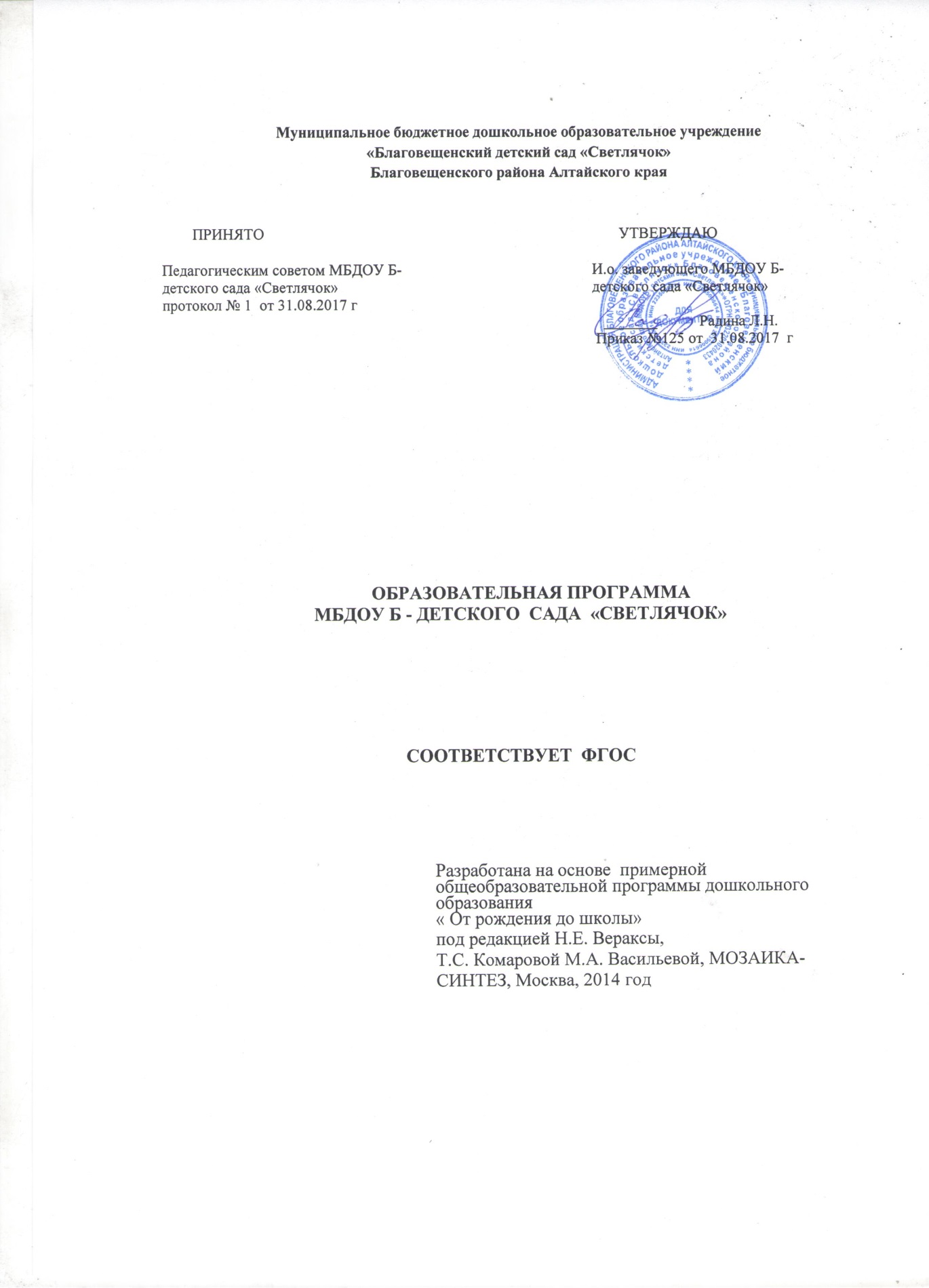 АВТОРСКИЙ КОЛЛЕКТИВ      Программа разработана с учетом мнений всех участников образовательного процесса на основе мониторинга  учета образовательных потребностей, интересов и мотивов воспитанников, членов их семей и педагоговВВЕДЕНИЕОбразовательная программа дошкольного образовательного учреждения является одним из основных нормативных документов, регламентирующих его жизнедеятельность. Это конкретная модель учебно-воспитательного процесса того или иного дошкольного учреждения, нормативный правовой документ, характеризующий специфику содержания образования и особенности образовательного процесса, обосновывающий выбор цели, содержания, применяемых методик и технологий, форм организации воспитательно-образовательного процесса.            Порядок организации и осуществления образовательной деятельности по образовательной программе устанавливается приказом  Министерства образования и науки Российской Федерации от 30 августа 2013 г. N 1014 г. Москва "Об утверждении Порядка организации и осуществления образовательной деятельности по основным общеобразовательным программам - образовательным программам дошкольного образования".             Образовательные программы дошкольного образования разрабатываются и утверждаются организацией, осуществляющей образовательную деятельность, в соответствии с федеральным государственным образовательным стандартом дошкольного образования и с учетом соответствующих примерных образовательных программ дошкольного образования.    Образовательная программа формируется как программа психолого-педагогической поддержки позитивной социализации и индивидуализации, развития личности детей дошкольного возраста и определяет комплекс основных характеристик дошкольного образования (объем, содержание и планируемые результаты в виде целевых ориентиров дошкольного образования). В новой парадигме психолого-педагогическое сопровождение рассматривается как комплексная технология, особая культура поддержки и помощи ребенку в решении задач развития, обучения, воспитания, социализации. Использование при реализации образовательной программы методов и средств обучения и воспитания, образовательных технологий, наносящих вред физическому или психическому здоровью обучающихся, запрещается.Образовательная организация может использовать сетевую форму реализации образовательной программы дошкольного образования, обеспечивающую возможность ее освоения воспитанниками с использованием ресурсов нескольких организаций, осуществляющих образовательную деятельность, а также при необходимости с использованием ресурсов иных организаций. Использование сетевой формы реализации образовательных программ дошкольного образования осуществляется на основании договора между указанными организациями.      Образовательная программа  может  корректироваться в связи с изменениями: нормативно-правовой базы МДОУ; образовательного запроса родителей; видовой структуры групп; выходом примерных основных образовательных программ и др.Требования к структуре, объему, условиям реализации и результатам освоения образовательной программы дошкольного образования определяются федеральным государственным образовательным стандартом дошкольного образования.Программа направлена на:создание условий развития ребенка, открывающих возможности для его позитивной социализации, его личностного развития, развития инициативы и творческих способностей на основе сотрудничества со взрослыми и сверстниками в соответствующих возрасту видах деятельности; создание развивающей образовательной среды, которая представляет собой систему условий социализации и индивидуализации детей.         Программа состоит из обязательной части и части, формируемой участниками образовательных отношений. Обе части являются взаимодополняющими и необходимыми с точки зрения реализации требований Стандарта.Обязательная часть Программы предполагает комплексность подхода, обеспечивая развитие детей во всех пяти взаимодополняющих образовательных областях (пункт 2.5 Стандарта).В части, формируемой участниками образовательных отношений, должны быть представлены выбранные и/или разработанные самостоятельно участниками образовательных отношений Программы, направленные на развитие детей в одной или нескольких образовательных областях, видах деятельности и/или культурных практиках (далее - парциальные образовательные программы), методики, формы организации образовательной работы. Объем обязательной части Программы рекомендуется не менее 60% от ее общего объема; части, формируемой участниками образовательных отношений, не более 40%. Программа включает три основных раздела: целевой, содержательный и организационный, в каждом из которых отражается обязательная часть и часть, формируемая участниками образовательных отношений. Условные обозначения:* Часть формируемая участниками образовательных отношенийЦЕЛЕВОЙ РАЗДЕЛПояснительная записка  Основная образовательная программа  МБДОУБ-детского сада «Светлячок» (далее ООП)- это комплексный документ,  определяющий содержание  и организацию образовательной деятельности с воспитанниками в муниципальном бюджетном дошкольном образовательном учреждении «Благовещенский детский сад «Светлячок».          ООП разработана на основе  примерной общеобразовательной программы дошкольного образования « От рождения до школы» под редакцией Н.Е. Вераксы, Т.С. Комаровой, М.А. Васильевой, МОЗАИКА-СИНТЕЗ, Москва, 2014 год,   в соответствии с: Законом Российской Федерации от 29.12.2012 № 273 – ФЗ «Об образовании в Российской Федерации»; Федеральным государственным образовательным стандартом дошкольного образования (ФГОС ДО) утв.пр. МОиН РФ № 1155 от 17.10.2013г.; Санитарно-эпидемиологическими правилами и нормативами СанПиН 2.4.1.3049-13 «Санитарно-эпидемиологические требования к устройству, содержанию и организации режима работы дошкольных образовательных организаций», утверждёнными Постановлением главного государственного врача Российской Федерации от 15 мая 2013г. № 26. Приказом  Министерства образования и науки Российской Федерации от 30 августа 2013 г. N 1014 г. Москва "Об утверждении Порядка организации и осуществления образовательной деятельности по основным общеобразовательным программам - образовательным программам дошкольного образования". Методическими рекомендациями для дошкольных образовательных организаций по составлению основной образовательной программы дошкольного образования на основе ФГОС дошкольного образования и примерной ООП ДО, разработанными Федеральным институтом развития образования.    В части ООП, формируемой участниками образовательных отношений, представлены выбранные участниками образовательных отношений парциальные образовательные программы дошкольного образования, направленные на развитие детей  в одной или нескольких образовательных областях, видах деятельности для более полной реализации имеющегося у ребенка потенциала развития. При выборе парциальных программ коллектив ДОУ учитывал образовательные потребности, интересы и мотивы детей, членов их семей и педагогов, работающих в МБДОУ, а также  условия МБДОУ (материальная база, сложившиеся традиции, , расположение в микросоциуме, потенциал педагогических работников и др):в образовательной области «Художественно-эстетическое развитие» используется авторская образовательная практика: авторское планирование  по музыкальному развитию Е.Н. Арсениной «Музыкальные занятия по программе «От рождения до школы», Волгоград, «Учитель», 2012-2014гг (все группы);  образовательная  область «Познавательное развитие» расширяется  программой «Математические ступеньки» Е.В. Колесниковой, Москва, ТЦ СФЕРА,2017 г.(средняя, старшая, подготовительная группы);образовательная  область  «Физическое развитие» дополнено в 1 младшей группе авторской  образовательной практикой  Лайзане С. Я. «Физическая культура для малышей», М, Просвещение, 1978 г.Цели и задачи программы Цели программы: обеспечение государственных гарантий равенства возможностей для каждого ребенка в получении качественного дошкольного образования;обеспечение выполнения требований ФГОС дошкольного образования в части организации образовательного процесса, ориентированного на достижение ребёнком  целевых ориентиров ФГОС дошкольного образования;определение содержания и особенностей образовательного процесса  в муниципальном бюджетном дошкольном образовательном учреждении «Благовещенский детский сад «Светлячок»;создание условий развития ребенка, открывающих возможности для его позитивной социализации, его личностного развития, развития инициативы и творческих способностей на основе сотрудничества со взрослыми и сверстниками в соответствующих возрасту видах деятельности.Программа направлена на решение следующих задач:охраны и укрепления физического и психического здоровья детей, в том числе их эмоционального благополучия;обеспечения равных возможностей для полноценного развития каждого ребенка в период дошкольного детства независимо от места жительства, пола, нации, языка, социального статуса, психофизиологических и других особенностей (в том числе ограниченных возможностей здоровья);обеспечения преемственности целей, задач и содержания дошкольного образования и начального общего образования;создания благоприятных условий развития детей в соответствии с их возрастными и индивидуальными особенностями и склонностями, развития способностей и творческого потенциала каждого ребенка как субъекта отношений с самим собой, другими детьми, взрослыми и миром;объединения обучения и воспитания в целостный образовательный процесс на основе духовно-нравственных и социокультурных ценностей и принятых в обществе правил и норм поведения в интересах человека, семьи, общества;формирования общей культуры личности детей, в том числе ценностей здорового образа жизни, развития их социальных, нравственных, эстетических, интеллектуальных, физических качеств, инициативности, самостоятельности и ответственности ребенка, формирования предпосылок учебной деятельности;формирования социокультурной среды, соответствующей возрастным, индивидуальным, психологическим и физиологическим особенностям детей;обеспечения психолого-педагогической поддержки семьи и повышения компетентности родителей (законных представителей) в вопросах развития и образования, охраны и укрепления здоровья детей.       *Часть формируемая участниками образовательных отношений: Задачи , дополненные участниками образовательных отношений, связанные с использованием  программ вариативной части ООП:Цели и задачи парциальной программы «Математические ступеньки. Программа развития математических представлений у дошкольников» Е.В. Колесниковой, Москва, СФЕРА, 2017 год:Цели программы:Раскрытие основных направлений математического развития детей дошкольного возраста в соответствии с требованиями ФГОС ДО;Приобщение к математическим знаниям с учетом возрастных особенностей детейСоздание благоприятных условий для формирования математических представлений с целью развития предпосылок к учебным действиям, теоретического мышления, развития математических способностей;Введение ребенка в мир математики через решение проблемно-поисковых задач, ознакомление с окружающим, игровую деятельность, художественное слово, экспериментирование, метод проекта;Формирование основ математической культурыЗадачи программы (на занятиях и вне занятий):развивать потребность активно мыслить;создавать условия не только для получения знаний, умений и навыков, но и развития математических способностей; приобрести знания о множестве, числе, величине, пространстве и времени как основах математического развития детей; обеспечивать возможность непрерывного обучения в условиях доо; развивать логическое мышление; формировать инициативность и самостоятельность; обеспечивать вариативность и разнообразие содержания программы и организационных форм ее усвоения; учить применять полученные знания в разных видах деятельности (игре, общении и т.д.); формировать и развивать приемы умственной деятельности (анализ и синтез, сравнение, обобщение, классификация, моделирование), конструктивные умения (плоскостное моделирование); формировать простейшие графические умения и навыки;обеспечивать повышение компетентности педагогов, родителей в вопросах    математического развития ребенка.Цели и задачи авторского планирования  по музыкальному развитию Е.Н. Арсениной «Музыкальные занятия по программе «От рождения до школы», Волгоград, «Учитель», 2012-2014гг :Цели: приобщение к музыкальному  искусству и развитие устойчивого интереса к музыке;формирование основ музыкальной культуры;развитие предпосылок ценностно-смыслового восприятия  и понимания произведений музыкального искусства;развитие  детского  музыкально-художественное творчества, удовлетворение потребности детей в самовыраженииЗадачи  авторского планирования  по музыкальному развитию Е.Н. Арсениной конкретизируются по каждой возрастной категории. Так, для детей  от 2 до 3 лет ставятся следующие задачи:развивать  интерес к музыке, пробуждать желание слушать, подпевать, выполнять простейшие движения: приучать внимательно слушать, понимать содержание, характер музыки, песни; эмоционально отзываться на музыку; реагировать на содержание песни; различать тихую и громкую, быструю и медленную музыку, высокое и низкое звучание; различать и называть детские музыкальные  инструменты (барабан, дудочку, погремушку, бубен, балалайку);способствовать  формированию певческих навыков: вызывать активность при подпевании и пении; развивать и укреплять дыхательный и артикуляционный аппарат, стремление к правильному интонированию отдельных мотивов; приучать совместно со взрослым подпевать в песне фразы, петь сольно; укреплять первоначальные певческие данные; развивать умение извлекать чистый, красивый звук;развивать эмоциональность и образность  восприятия  музыки через движение: учить воспринимать и воспроизводить простейшие движения, показываемые взрослым; формировать умения двигаться с началом музыки, вместе с ней заканчивать движения; передавать игровые образы сказочных персонажей (птички, медведя и др.); менять движения с изменением характера музыки, соответственно содержанию песни; развивать и совершенствовать умения выполнять различные движения в кругу, двигаться в заданном направлении со взрослым, врассыпную.Для детей  от 3 до 4 лет ставятся следующие задачи:воспитывать у детей эмоциональную отзывчивость при восприятии музыкальных произведенийразвивать музыкальные способности: поэтический и музыкальный слух, чувство ритма, музыкальную память. Формировать умение узнавать знакомые песни, пьесы; чувствовать характер музыки (веселый, бодрый, спокойный), эмоционально на нее реагировать.  познакомить с элементарными музыкальными понятиями, жанрами воспитывать интерес к музыкально-художественной деятельности, совершенствовать умения в этом виде деятельностиразвивать  детское  музыкально-художественное творчество, способствовать реализации самостоятельной творческой деятельности детей, потребности  в самовыражении.Для детей  от 4 до 5 лет ставятся следующие задачи:воспитывать интерес к музыке и искусству в целом формировать умение не отвлекаясь, дослушивать музыку, понимать общий характер и настроение музыкального произведения, средств выразительности, различать звуки по высоте, замечать изменение динамики  и т.д.развивать  творческую  активность детей во всех доступных видах музыкальной деятельности; развивать музыкальный слух: умение различать правильное и неправильное пение, высоту звуков, длительность, направленность движения мелодии, умение ощущать ритмическую пульсацию в музыке  и передавать в движениях;развивать голосовой аппарат, певческие навыки; знакомить с музыкальными  инструментами, развивать  навыки  игры на них, умение узнавать и подыгрывать простейшие мелодии, чувствовать музыкальный характер произведений, высказывать свои впечатления о них.Для детей  от 5 до 6 лет ставятся следующие задачи:способствовать дальнейшему развитию музыкальных способностей, а также эмоциональной отзывчивости на музыку; творческой активности (с учетом индивидуальных возможностей каждого из детей);закреплять интерес к различным видам музыкальной деятельности;продолжать осваивать основные виды движения – ходьбу, бег, прыжки, использовать их  в танцах и играх; добиваться устойчивости певческой интонации, вокально-слуховой координации, продолжать развивать звуковысотный, ритмический, тембровый, динамический слух, чувствовать ладовую окраску  произведения;развивать умение двигаться под музыку, как в спокойном хороводе, так и в подвижной пляске; пробуждать интерес, любовь к музыке народной, классической  и современной;прививать чувство уважения к творческому наследию своего народа, на примере детского фольклора;продолжать развивать музыкальный слух, память; побуждать к активным самостоятельным действиям в музыкальной деятельности.Для детей  от 6 до 7 лет ставятся следующие задачи:выявлять  и развивать  природные задатки;воспитывать у дошкольников устойчивый интерес к музыкальным произведениям разных жанров, музыкальную культуру, нравственно-эстетическую отзывчивость;использовать русский фольклор для формирования певческих навыков, а также для ознакомления с национальными русскими песенно-игровыми традициями;совершенствовать навыки пения и движений под музыку;развивать музыкальный слух, память, чувство ритма, умение понимать изобразительные и выразительные возможности музыки; повышать творческую активность детей на занятиях;расширять знания о простейших элементах музыкальной грамоты; работать над постановкой голоса: выполнение различных дыхательных упражнений, работа над дыханием в песне;обучать игре на простейших музыкальных инструментах в ансамбле и solo.Цели и задачи  авторского планирования  Лайзане С.Я. «Физическая культура для малышей», М, Просвещение, 1978 г.:Цели:  развитие и формирование движений детей в ходе обучения разнообразным формам двигательной деятельности;формирование основ двигательной культуры;развитие физических качествЗадачи обучения:учить ходить и бегать, не наталкиваясь друг на друга, с согласованными, свободными движениями рук и ногразвивать умение сохранять во время ходьбы и бега необходимое направление и изменять его в зависимости от сложившейся ситуацииформировать умение сохранять устойчивое положение тела, правильную осанку учить прыгать, используя упражнения в подпрыгивании, спрыгивании и перепрыгиванииУчить ползать с последующим подползанием и переползанием любым, удобным детям способом, учить лазать по гимнастической стенке учить разнообразно действовать с мячом (брать, держать, переносить, класть, бросать, катать, ловить)развивать внимание, умение слышать и выполнять указания воспитателя, соблюдать правила игрыразвивать чувство равновесия, ловкость, глазомервоспитывать смелость, выдержку,  посильную самостоятельностьПринципы и подходы к формированию Программы      Программа ДОУ сформирована в соответствии с принципами и подходами, определенными федеральным государственным образовательным стандартом дошкольного образования (далее ФГОС ДО). см. пункты 1.2-1.4       Принципы и подходы к формированию Программы см. в примерной общеобразовательной программе дошкольного образования под ред. Н.Е. Вераксы, Т.С. Комаровой, М.А. Васильевой, МОЗАИКА-СИНТЕЗ, Москва, 2014 год,  стр. 9-14.*Часть формируемая участниками образовательных отношений:Принципы и подходы  к формированию  и реализации ООП, в соответствии с используемыми программами части, формируемой участниками образовательных отношенийПринципы и подходы  к формированию  и реализации раздела программы  по музыкальному развитию, разработанному на основе авторского планирования     Е.Н. Арсениной    В пособиях Е.Н. Арсениной  по музыкальному развитию детей представлены материалы из опыта работы по музыкальному воспитанию в разных возрастных группах детского сада. Он представлен планированием программного содержания и репертуара по кварталам и месяцам,  разработками  музыкальных занятий, праздников и развлечений, утренников, творческих мастерских, концертных программ, а также материалом к музыкально-дидактическим играм, списком литературы и нотных сборников для реализации содержания  музыкальной деятельности.      Конспекты музыкальных занятий расположены по принципу логической цепочки, каждое последующее занятие является продолжением предыдущего.     Занятия включают в себя: музыкально-ритмические движения, упражнения, направленные на подготовку голосового аппарата к пению, пение, слушание, дидактические и ритмические игры и творческие задания, музыкально-игровое и танцевальное творчество, игру на детских музыкальных инструментах.    Все занятия объединяет определенная структура с поэтапной сменой деятельности:Подготовительный этап-вход в музыкальный зал, ритмическая разминка, приветствие;Основной этап-слушание, распевание, пение, творческая деятельность;Заключительный этап-подведение итога занятия (в диалоговой форме педагог закрепляет с детьми информацию, полученную в ходе занятия), прощание, выход из зала.Музыкальная деятельность соответствует принципам, отраженным ФГОС дошкольного образования, а именно:Поддержка разнообразия детства;Амплификация детского развития;Создание благоприятной социальной ситуации развития каждого ребенка в соответствии с его возрастными и индивидуальными особенностями и склонностями;Содействия и сотрудничества детей и взрослых в процессе развития детей и их взаимодействия с людьми, культурой и окружающим миром;Формирование познавательных интересов и познавательных действий.Принципа интеграции образовательных областей Учета специфики музыкальной деятельностиПринципы и подходы к формированию  и реализации парциальной программы Е.В. Колесниковой «Математические ступеньки. Программа развития математических представлений у дошкольников»:соответствия развивающему образованию;сочетания научной обоснованности и практической применимости ;активности и самостоятельности;соответствия критериям полноты, необходимости и достаточности ;обеспечения единства воспитательных, образовательных, развивающих задач;построения образовательного процесса с учетом интеграции образовательных областей в соответствии с возрастными и индивидуальными особенностями детей;решения программно-образовательных задач в совместной деятельности  взрослого и детей, самостоятельной деятельности детей на занятиях, при проведении режимных моментов, в играх, общении и т.д.; создания условий для самостоятельной деятельности детей;взаимодействия с семьями по реализации программы;обеспечения эмоционального благополучия каждого ребенка;поддержки индивидуальности и инициативы детей;построения образовательной деятельности на основе взаимодействия взрослых с детьми, ориентированных на их интересы;личностно-развивающего и гуманистического характера взаимодействия взрослых и детей;реализации программы в формах, специфических для детей данной возрастной группы;освоения программы на разных этапах ее реализации;формирования познавательных интересов и действий ребенка в различных видах деятельности; признания ребенка полноценным субъектом образовательных отношений.Содержание, методы и формы организации образовательного процесса по программе  развития математических представлений у дошкольников Е.В. Колесниковой  «Математические ступеньки» непосредственно согласованы с закономерностями развития ребенка. В рабочих тетрадях используются стихи, загадки, приметы, пословицы, игровые упражнения, которые всегда связаны с темой занятия. Это позволяет  снять утомление, внести разнообразие в занятие, дети узнают  много  нового, учатся обобщать.   	Прослеживается интегрирование предмета с другими предметами, это помогает расширять кругозор, обогащать словарный запас  детей, развивать речь. Во все разделы включены логические задачи, что способствует развитию логических форм мышления.  Программа позволяет педагогу использовать словесные, наглядные, проблемно-поисковые методы обучения.Учебный материал организован по следующим разделам:Количество и счет.Величина.Ориентирование в пространстве.Ориентирование во времени.Геометрические фигуры.Логические задачи.    Программа включает работу по группам, коллективную, самостоятельную деятельность и индивидуальные занятия. Для проведения занятий используются   наглядные пособия и рабочие тетради, раздаточный  и счетный материал, развивающие игры, геометрические и объемные фигуры и технические средства обучения.Принципы и подходы Лайзане С.Я. «Физическая культура для малышей», М, Просвещение, 1978 г.:    Физическое воспитание в дошкольных учреждениях строится на систематичности занятий, и их последовательности (от легкого к более трудному материалу).    Систематическое, постепенное и доступное повышение нагрузки благоприятно влияет на общее развитие ребенка и способствует улучшению его двигательной подготовленности. Прочность усвоения упражнений и основных движений зависит от обязательного повторения пройденного (достаточное число раз).    Повторение не должно быть механическим и однообразным, теряется интерес у детей к двигательной деятельности. Поэтому на первом этапе обучения детей третьего года жизни, повторяя материал, следует использовать различные пособия, менять ситуацию, всячески поддерживая интерес детей, не изменяя характера движений.     Необходимо учитывать возрастные особенности и возможности детей при выполнении движений.Значимые для разработки и реализации программы характеристики, в том числе характеристики особенностей развития детей раннего и дошкольного возраста.Общие сведения о дошкольном образовательном учреждении:-   наименование учреждения: муниципальное бюджетное дошкольное образовательное учреждение «Благовещенский детский сад «Светлячок» Благовещенского района  Алтайского краяГод основания: 1967г. -   адрес: 658670, р.п.Благовещенка, пер.Чапаевский 90, тел 8(385 64) 22795Е –mail: swetlyachokdou@yandex.ru, сайт: www.kddn.ru.- организационно-правовая форма МБДОУ: бюджетное учреждение;- учредителем МБДОУ является муниципальное  образование Благовещенский район Алтайского края  в лице Администрации Благовещенского  района  Алтайского края. Место нахождения Учредителя: 658670, Россия, Алтайский край, Благовещенский район, р.п. Благовещенка, ул. Ленина, 94.-  детский сад осуществляет образовательную деятельность на основании лицензии от 30.11.2011 г. № 876; -  фамилия, имя, отчество руководителя: Скворцова И.А.; В МБДОУБ- детском саду «Светлячок» 3 здания: здание основное: двухэтажное, типовое, 3 группы - без спален, 2 группы на 1 этаже- со спальнями; здание «Сказка»: двухэтажное, типовое, 6 групп со спальнями; здание «Черемушки»: двухэтажное, приспособленное, 4 группы со спальнями-  количество групп: 16 ;-  режим работы: пятидневная рабочая неделя; 10, 5 часов (7.30-18.00).      Основными участниками реализации программы  являются: дети дошкольного возраста, родители (законные представители), педагоги. В МБДОУ функционирует 16 возрастных групп общеразвивающей направленности. Реализацию  ООП в детском саду осуществляют  педагоги в соответствии со штатным расписанием МБДОУ. Из них 30 воспитателей, включая старших; 3 музыкальных руководителя, 2 учителя-логопеда, 1 педагог-психолог. Механизмом реализации ООП являются рабочие программы по видам организованной образовательной деятельности, годовой план детского сада и календарный план воспитательно-образовательной работы . Привлечение родителей в качестве активных участников образовательного процесса, обеспечивает создание единого образовательного пространства и позволяет обеспечить преемственность между ДОУ и семьей в интересах развития ребенка, расширить родительскую компетентность, создать условия для сотворчества всех участников учебно-воспитательного процесса на основе выявления потребностей и поддержки образовательных инициатив.Характеристики особенностей развития детей раннего и дошкольного возрастаВозрастные особенности  развития детей раннего и дошкольного возраста наиболее полно от самого рождения представлены в примерной общеобразовательной программе дошкольного образования « От рождения до школы» под редакцией Н.Е. Вераксы, Т.С. Комаровой, М.А. Васильевой, МОЗАИКА-СИНТЕЗ, Москва, 2014 года, стр.234-250. Ниже мы указываем основные характеристики особенностей развития детей раннего и  дошкольного возраста, определяющие направления, цели и задачи, методы и средства эффективной организации образовательного процесса  в условиях нашего детского сада: От 2 до 3 лет Возрастные потребности детей младшего возраста (первая младшая группа, 2 – 3года) активно проявляются в предметной  деятельности, играх с составными и динамическими игрушками; экспериментировании с материалами и веществами, общение с взрослым и совместные игры (под руководством взрослого) со сверстниками, самообслуживание, действия с бытовыми предметами-орудиями, восприятие музыки, сказок, стихов, рассматривание картинок, двигательная активность.Дошкольники третьего года жизни становятся самостоятельнее. Продолжает развиваться их предметная деятельность, ситуативно-деловое общение ребенка и взрослого; совершенствуются восприятие, речь, начальные формы произвольного поведения, игры, наглядно-действенное мышление. Развитие предметной деятельности связано с усвоением культурных способов действия с различными предметами. Развиваются соотносящие и орудийные действия. Умение выполнять орудийные действия развивает произвольность, преобразуя натуральные формы активности в культурные на основе предлагаемой взрослыми модели, которая выступает в качестве не только объекта для подражания, но и образца, регулирующего собственную активность ребенка. В ходе совместной со взрослыми предметной деятельности продолжает развиваться понимание речи. Слово отделяется от ситуации и приобретает самостоятельное значение. Дети продолжают осваивать названия окружающих предметов, учатся выполнять простые словесные просьбы взрослых в пределах видимой наглядной ситуации. Количество понимаемых слов значительно возрастает. Совершенствуется регуляция поведения в результате обращения взрослых к ребенку, который начинает понимать не только инструкцию, но и рассказ взрослых. Интенсивно развивается активная речь детей. К трем годам они осваивают основные грамматические структуры, пытаются строить простые предложения, в разговоре со взрослым используют практически все части речи. Активный словарь достигает примерно 1000-1500 слов. К концу третьего года жизни речь становится средством общения ребенка со сверстниками. В этом возрасте у детей формируются новые виды деятельности: игра, рисование, конструирование. Игра носит процессуальный характер, главное в ней - действия, которые совершаются с игровыми предметами, приближенными к реальности.В середине третьего года жизни появляются действия с предметами заместителями. Появление собственно изобразительной деятельности обусловлено тем, что ребенок уже способен сформулировать намерение изобразить какой либо предмет. Типичным является изображение человека в виде «головонога» - окружности и отходящих от нее линий. На третьем году жизни совершенствуются зрительные и слуховые ориентировки, что позволяет детям безошибочно выполнять ряд заданий: осуществлять выбор из 2-3 предметов по форме, величине и цвету; различать мелодии; петь. Совершенствуется слуховое восприятие, прежде всего фонематический слух. К трем годам дети воспринимают все звуки родного языка, но произносят их с большими искажениями. Основной формой мышления становится наглядно - действенная. Ее особенность заключается в том, что возникающие в жизни ребенка проблемные ситуации разрешаются путем реального действия с предметами. Для детей этого возраста характерна неосознанность мотивов, импульсивность и зависимость чувств и желаний от ситуации. Дети легко заражаются эмоциональным состоянием сверстников. Однако в этот период начинает складываться и произвольность поведения. Она обусловлена развитием орудийных действий и речи. У детей появляются чувства гордости и стыда, начинают формироваться элементы самосознания, связанные с идентификацией с именем и полом. Ранний возраст завершается кризисом трех лет. Ребенок осознает себя как отдельного человека, отличного от взрослого. У него формируется образ Я. Кризис часто сопровождается рядом отрицательных проявлений: негативизмом, упрямством, нарушением общения со взрослым и др. Кризис может продолжаться от нескольких месяцев до двух лет. Возрастные потребности детей дошкольного возраста (3 года - 7 лет) активно проявляются и реализуются в игровой деятельности (сюжетно-ролевые, игры с правилами и др.); коммуникативной (общение и взаимодействие со взрослыми и сверстниками), познавательно-исследовательской, средствами восприятия художественной литературы и фольклора, самообслуживании и элементарный бытовой деятельности, конструировании, изобразительном и музыкальном творчестве, овладении основными движениями.От 3 до 4 лет В возрасте 3-4 лет ребенок постепенно выходит за пределы семейного круга, Его общение становится вне ситуативным. Взрослый становится для ребенка не только членом семьи, но и носителем определенной общественной функции. Желание ребенка выполнять такую же функцию приводит к противоречию с его реальными возможностями. Это противоречие разрешается через развитие игры, которая становится ведущим видом деятельности в дошкольном возрасте. Главной особенностью игры является ее условность: выполнение одних действий с одними предметами предполагает их отнесенность к другим действиям с другими предметами. Основным содержанием игры младших дошкольников являются действия с игрушками и предметами-заместителями. Продолжительность игры небольшая. Младшие дошкольники ограничиваются игрой с одной-двумя ролями и простыми, неразвернутыми сюжетами. Игры с правилами в этом возрасте только начинают формироваться. Изобразительная деятельность ребенка зависит от его представлений о предмете. В этом возрасте они только начинают формироваться. Графические образы бедны. У одних детей в изображениях отсутствуют детали, у других рисунки могут быть более детализированы. Дети уже могут использовать цвет. Большое значение для развития мелкой моторики имеет лепка. Младшие дошкольники способны под руководством взрослого вылепить простые предметы. Известно, что аппликация оказывает положительное влияние на развитие восприятия. В этом возрасте детям доступны простейшие виды аппликации. Конструктивная деятельность в младшем дошкольном возрасте ограничена возведением несложных построек по образцу и по замыслу. В младшем дошкольном возрасте развивается перцептивная деятельность. Дети от использования пред эталонов - индивидуальных единиц восприятия - переходят к сенсорным эталонам - культурно выработанным средствам восприятия. К концу младшего дошкольного возраста дети могут воспринимать до 5 и более форм предметов и до 7 и более цветов, способны дифференцировать предметы по величине, ориентироваться в пространстве группы детского сада, а при определенной организации образовательного процесса - и в помещении всего дошкольного учреждения. Развиваются память и внимание. По просьбе взрослого дети могут запомнить 3-4 слова и 5-6 названий предметов. К концу младшего дошкольного возраста они способны запомнить значительные отрывки из любимых произведений. Продолжает развиваться наглядно-действенное мышление. При этом преобразования ситуаций в ряде случаев осуществляются на основе целенаправленных проб с учетом желаемого результата. Дошкольники способны установить некоторые скрытые связи и отношения между предметами. В младшем дошкольном возрасте начинает развиваться воображение, которое особенно наглядно проявляется в игре, когда одни объекты выступают в качестве заместителей других. Взаимоотношения детей обусловлены нормами и правилами. В результате целенаправленного воздействия они могут усвоить относительно большое количество норм, которые выступают основанием для оценки собственных действий и действий других детей. Взаимоотношения детей ярко проявляются в игровой деятельности. Они скорее играют рядом, чем активно вступают во взаимодействие. Однако уже в этом возрасте могут наблюдаться устойчивые избирательные взаимоотношения. Конфликты между детьми возникают преимущественно по поводу игрушек. Положение ребенка в группе сверстников во многом определяется мнением воспитателя. В младшем дошкольном возрасте можно наблюдать соподчинение мотивов поведения в относительно простых ситуациях. Сознательное управление поведением только начинает складываться; во многом поведение ребенка еще ситуативно. Вместе с тем можно наблюдать и случаи ограничения собственных побуждений самим ребенком, сопровождаемые словесными указаниями. Начинает развиваться самооценка, при этом дети в значительной мере ориентируются на оценку воспитателя. Продолжает развиваться также их половая идентификация, что проявляется в характере выбираемых игрушек и сюжетов. От 4 до 5 лет В игровой деятельности детей среднего дошкольного возраста появляются ролевые взаимодействия. Они указывают на то, что дошкольники начинают отделять себя от принятой роли. В процессе игры роли могут меняться. Игровые действия начинают выполняться не ради них самих, ради смысла игры. Происходит разделение игровых и реальных взаимодействий детей. Значительное развитие получает изобразительная деятельность. Рисунок становится предметным и детализированным. Графическое изображение человека характеризуется наличием туловища, глаз, рта, носа, волос, иногда одежды и ее деталей. Совершенствуется техническая сторона изобразительной деятельности. Дети могут рисовать основные геометрические фигуры, вырезать ножницами, наклеивать изображения на бумагу и т.д. Усложняется конструирование. Постройки могут включать 5 - 6 деталей. Формируются навыки конструирования по собственному замыслу, а также планирование последовательности действий. Двигательная сфера ребенка характеризуется позитивными изменениями мелкой и крупной моторики. Развиваются ловкость, координация движений. Дети в этом возрасте лучше, чем младшие дошкольники, удерживают равновесие, перешагивают через небольшие преграды. Усложняются игры с мячом. К концу среднего дошкольного возраста восприятие детей становится более развитым. Они оказываются способными назвать форму, на которую похож тот или иной предмет. Могут вычленять в сложных объектах простые формы и из простых форм воссоздавать сложные объекты. Дети способны упорядочить группы предметов по сенсорному признаку - величине, цвету; выделить такие параметры, как высота, длина и ширина. Совершенствуется ориентация в пространстве. Возрастает объем памяти. Дети запоминают до 7-8 названий предметов. Начинает складываться произвольное запоминание: дети способны принять задачу на запоминание, помнят поручения взрослых, могут выучить небольшое стихотворение и т.д. Начинает развиваться образное мышление. Дети оказываются способными использовать простые схематизированные изображения для решения несложных задач. Дошкольники могут строить по схеме, решать лабиринтные задачи. Развивается предвосхищение. На основе пространственного расположения объектов дети могут сказать, что произойдет в результате их взаимодействия. Однако при этом им трудно встать на позицию другого наблюдателя и во внутреннем плане совершить мысленное преобразование образа. Продолжает развиваться воображение. Формируются такие его особенности, как оригинальность и произвольность. Дети могут самостоятельно придумать небольшую сказку на заданную тему. Увеличивается устойчивость внимания. Ребенку оказывается доступной сосредоточенная деятельность в течение 15-20 минут. Он способен удерживать в памяти при выполнении каких-либо действий несложное условие. В среднем дошкольном возрасте улучшается произношение звуков и дикция. Речь становится предметом активности детей. Они удачно имитируют голоса животных, интонационно выделяют речь тех или иных персонажей. Интерес вызывают ритмическая структура речи, рифмы. Развивается грамматическая сторона речи. Дошкольники занимаются словотворчеством на основе грамматических правил. Речь детей при взаимодействии друг с другом носит ситуативный характер, а при общении со взрослым становится вне ситуативной. Изменяется содержание общения ребенка и взрослого. Оно выходит за пределы конкретной ситуации, в которой оказывается ребенок. Ведущим становится познавательный мотив. Информация, которую ребенок получает в процессе общения, может быть сложной и трудной для понимания, но она вызывает у него интерес. У детей формируется потребность в уважении со стороны взрослого, для них оказывается чрезвычайно важной его похвала. Это приводит к их повышенной обидчивости на замечания. Повышенная обидчивость представляет собой возрастной феномен. Взаимоотношения со сверстниками характеризуются избирательностью, которая выражается в предпочтении одних детей другим. Появляются постоянные партнеры по играм. В группах начинают выделяться лидеры. Появляются конкурентность, соревновательность. Последняя важна для сравнения себя с другим, что ведет к развитию образа Я ребенка, его детализации. Основные достижения возраста связаны с развитием игровой деятельности, появлением ролевых и реальных взаимодействий, с развитием изобразительной деятельности, конструированием по замыслу, планированием, совершенствованием восприятия, развитием образного мышления и воображения, эгоцентричностью познавательной позиции, развитием памяти, внимания, речи, познавательной мотивации, совершенствования восприятия, формированием потребности в уважении со стороны взрослого, появлением обидчивости, конкурентности, соревновательности со сверстниками, дальнейшим развитием образа - Я ребенка, его детализацией. От 5 до 6 лет Дети шестого года жизни уже могут распределять роли до начала игры и строить свое поведение, придерживаясь роли. Игровое взаимодействие сопровождается речью, соответствующей и по содержанию, и интонационно взятой роли. Речь, сопровождающая реальные отношения детей, отличается от ролевой речи. Дети начинают осваивать социальные отношения и понимать подчиненность позиций в различных видах деятельности взрослых, одни роли становятся для них более привлекательными, чем другие. При распределении ролей могут возникать конфликты, связанные субординацией ролевого поведения. Наблюдается организация игрового пространства, в котором выделяются смысловой «центр» и «периферия». Действия детей в играх становятся разнообразными. Развивается изобразительная деятельность детей. Это возраст наиболее активного рисования. В течение года дети способны создать до двух тысяч рисунков. Рисунки могут быть самыми разными по содержанию: это и жизненные впечатления детей, и воображаемые ситуации, и иллюстрации к фильмам и книгам. Обычно рисунки представляют собой схематические изображения различных объектов, но могут отличаться оригинальностью композиционного решения, передавать статичные и динамичные отношения. Рисунки приобретают сюжетный характер; достаточно часто встречаются многократно повторяющиеся сюжеты с небольшими или, напротив, существенными изменениями. Изображение человека становится более детализированным и пропорциональным. По рисунку можно судить о половой принадлежности и эмоциональном состоянии изображенного человека. Конструирование характеризуется умением анализировать условия, в которых протекает эта деятельность. Дети используют и называют разные детали деревянного конструктора. Могут заменить детали постройки в зависимости от имеющегося материала. Овладевают обобщенным способом обследования образца. Дети способны выделять основные части предполагаемой постройки. Конструктивная деятельность может осуществляться на основе схемы, по замыслу и по условиям. Появляется конструирование в ходе совместной деятельности. Дети могут конструировать из бумаги, складывая ее в несколько раз (два, четыре, шесть сгибаний); из природного материала. Они осваивают два способа конструирования: От природного материала к художественному образу (в этом случае ребенок «достраивает» природный материал до целостного образа, дополняя его различными деталями); От художественного образа к природному материалу (в этом случае ребенок подбирает необходимый материал, для того чтобы воплотить образ). Продолжает совершенствоваться восприятие цвета, формы и величины, строения предметов; систематизируются представления детей. Они называют не только основные цвета и их оттенки, но и промежуточные цветовые оттенки; форму прямоугольников, овалов, треугольников. Воспринимают величину объектов, легко выстраивают в ряд - по возрастанию или убыванию - до 10 различных предметов. Однако дети могут испытывать трудности при анализе пространственного положения объектов, если сталкиваются с несоответствием формы и их пространственного расположения. Это свидетельствует о том, что в различных ситуациях восприятие представляет для дошкольников известные сложности, особенно если они должны одновременно учитывать несколько различных и при этом противоположных признаков. В старшем дошкольном возрасте продолжает развиваться образное мышление. Дети способны не только решить задачу в наглядном плане, но и совершить преобразования объекта, указать, в какой последовательности объекты вступят во взаимодействие, и т.д. Однако подобные решения окажутся правильными только в том случае, если дети будут применять адекватные мыслительные средства. Среди них можно выделить схематизированные представления, которые возникают в процессе наглядного моделирования; комплексные представления, отражающие представления детей о системе признаков, которыми могут обладать объекты, а также представления, отражающие стадии преобразования различных объектов и явлений (представления о цикличности изменений): представления о смене времен года, дня и ночи, об увеличении и уменьшении объектов в результате различных воздействий, представления о развитии и т. п.  Кроме того, продолжают совершенствоваться обобщения, что является основой словесно логического мышления. В дошкольном возрасте у детей еще отсутствуют представления о классах объектов. Дети группируют объекты по признакам, которые могут изменяться, однако начинают формироваться операции логического сложения и умножения классов. Так, например, старшие дошкольники при группировке объектов могут учитывать два признака: цвет и форму (материал) и т.д. Как показали исследования отечественных психологов, дети старшего дошкольного возраста способны рассуждать и давать адекватные причинные объяснения, если анализируемые отношения не выходят за пределы их наглядного опыта. Развитие воображения в этом возрасте позволяет детям сочинять достаточно оригинальные и последовательно разворачивающиеся истории. Воображение будет активно развиваться лишь при условии проведения специальной работы по его активизации. Продолжают развиваться устойчивость, распределение, переключаемость внимания. Наблюдается переход от непроизвольного к произвольному вниманию. Продолжает совершенствоваться речь, в том числе ее звуковая сторона. Дети могут правильно воспроизводить шипящие, свистящие и сонорные звуки. Развиваются фонематический слух, интонационная выразительность речи при чтении стихов в сюжетно-ролевой игре и в повседневной жизни. Совершенствуется грамматический строй речи. Дети используют практически все части речи, активно занимаются словотворчеством. Богаче становится лексика: активно используются синонимы и антонимы. Развивается связная речь. Дети могут пересказывать, рассказывать по картинке, передавая не только главное, но и детали. Достижения этого возраста характеризуются распределением ролей игровой деятельности; структурированием игрового пространства; дальнейшим развитием изобразительной деятельности, отличающейся высокой продуктивностью; применением в конструировании обобщенного способа обследования образца; усвоением обобщенных способов изображения предметов одинаковой формы. Восприятие в этом возрасте характеризуется анализом сложных форм объектов; развитие мышления сопровождается освоением мыслительных средств (схематизированные представления, комплексные представления, представления о цикличности изменений); развиваются умение обобщать, причинное мышление, воображение, произвольное внимание, речь, образ - Я. От 6 до 7 лет В сюжетно-ролевых играх дети подготовительной к школе группы начинают осваивать сложные взаимодействия людей, отражающие характерные значимые жизненные ситуации, например, свадьбу, рождение ребенка, болезнь, трудоустройство и т. д. Игровые действия детей становятся более сложными, обретают особый смысл, который не всегда открывается взрослому. Игровое пространство усложняется. В нем может быть несколько центров, каждый из которых поддерживает свою сюжетную линию. При этом дети способны отслеживать поведение партнеров по всему игровому пространству и менять свое поведение в зависимости от места в нем. Исполнение роли акцентируется не только самой ролью, но и тем, в какой части игрового пространства эта роль воспроизводится. Если логика игры требует появления новой роли, то ребенок может по ходу игры взять на себя новую роль, сохранив при этом роль, взятую ранее. Дети могут комментировать исполнение роли тем или иным участником игры. Образы из окружающей жизни и литературных произведений, передаваемые детьми в изобразительной деятельности, становятся сложнее. Рисунки приобретают более детализированный характер, обогащается их цветовая гамма. Более явными становятся различия между рисунками мальчиков и девочек. Мальчики охотно изображают технику, космос, военные действия и т.п. Девочки обычно рисуют женские образы: принцесс, балерин, моделей и т.д. Часто встречаются и бытовые сюжеты: мама и дочка, комната и т. д, Изображение человека становится еще более детализированным и пропорциональным. Появляются пальцы на руках, глаза, рот, нос, брови, подбородок. Одежда может быть украшена различными деталями. При правильном педагогическом подходе у детей формируются художественно - творческие способности в изобразительной деятельности. Дети подготовительной к школе группы в значительной степени освоили конструирование из строительного материала. Они свободно владеют обобщенными способами анализа, как изображений, так и построек; не только анализируют основные конструктивные особенности различных деталей, но и определяют их форму на основе сходства со знакомыми им объемными предметами. Свободные постройки становятся симметричными и пропорциональными, их строительство осуществляется на основе зрительной ориентировки. Дети быстро и правильно подбирают необходимый материал. Они достаточно точно представляют себе последовательность, в которой будет осуществляться постройка, и материал, который понадобится для ее выполнения; способны выполнять различные по степени сложности постройки, как по собственному замыслу, так и по условиям. В этом возрасте дети уже могут освоить сложные формы сложения из листа бумаги и придумывать собственные, но этому их нужно специально обучать. Данный вид деятельности не просто доступен детям - он важен для углубления их пространственных представлений. Усложняется конструирование из природного материала. Дошкольникам доступны целостные композиции по предварительному замыслу, которые могут передавать сложные отношения, включать фигуры людей и животных. У детей продолжает развиваться восприятие, однако они не всегда могут одновременно учитывать несколько различных признаков. Развивается образное мышление, однако воспроизведение метрических отношений затруднено. Это легко проверить, предложив детям воспроизвести на листе бумаги образец, на котором нарисованы девять точек, расположенных не на одной прямой. Как правило, дети не воспроизводят метрические отношения между точками: при наложении рисунков друг на друга точки детского рисунка не совпадают с точками образца. Продолжают развиваться навыки обобщения и рассуждения, но они в значительной степени еще ограничиваются наглядными признаками ситуации. Продолжает развиваться воображение, однако часто приходится констатировать снижение развития воображения в этом возрасте в сравнении со старшей группой. Это можно объяснить различными влияниями, в том числе и средств массовой информации, приводящими к стереотипности детских образов. Продолжает развиваться внимание дошкольников, оно становится произвольным. В некоторых видах деятельности время произвольного сосредоточения достигает 30 минут. У дошкольников продолжает развиваться речь: ее звуковая сторона, грамматический строй, лексика. Развивается связная речь. В высказываниях детей отражаются как расширяющийся словарь, так и характер обобщений, формирующихся в этом возрасте. Дети начинают активно употреблять обобщающие существительные, синонимы, антонимы, прилагательные и т.д. В результате правильно организованной образовательной работы дошкольников развиваются диалогическая и некоторые виды монологической речи. В подготовительной к школе группе завершается дошкольный возраст. Его основные достижения связаны с освоением мира вещей как предметов человеческой культуры; освоением форм позитивного общения с людьми; развитием половой идентификации, формированием позиции школьника. К концу дошкольного возраста ребенок обладает высоким уровнем познавательного и личностного развития, что позволяет ему в дальнейшем успешно учиться в школе. Планируемые результаты освоения Программы      Результаты освоения Программы представлены в виде целевых ориентиров дошкольного образования, которые представляют собой социально-нормативные возрастные характеристики возможных достижений ребенка на этапе завершения уровня дошкольного образования.       Специфика дошкольного детства (гибкость, пластичность развития ребенка, высокий разброс вариантов его развития, его непосредственность и непроизвольность), а также системные особенности дошкольного образования (необязательность уровня дошкольного образования в Российской Федерации, отсутствие возможности вменения ребенку какой-либо ответственности за результат) делают неправомерными требования от ребенка дошкольного возраста конкретных образовательных достижений и обуславливают необходимость определения результатов освоения образовательной программы в виде целевых ориентиров.      Целевые ориентиры дошкольного образования определяются независимо от форм реализации Программы, а также от ее характера, особенностей развития детей и Организации, реализующей Программу.      Целевые ориентиры не подлежат непосредственной оценке и не являются основанием для их формального сравнения с реальными достижениями детей. Они не являются основой объективной оценки соответствия установленным требованиям образовательной деятельности и подготовки детей. Освоение Программы не сопровождается проведением промежуточных аттестаций и итоговой аттестации воспитанников.      Настоящие требования являются ориентирами для: а) построения образовательной политики на соответствующих уровнях с учетом целей дошкольного образования, общих для всего образовательного пространства Российской Федерации; б) решения задач: формирования Программы; анализа профессиональной деятельности; взаимодействия с семьями; в) изучения характеристик образования детей в возрасте от 2 до 8 лет, информирования родителей (законных представителей) и общественности относительно целей дошкольного образования, общих для всего образовательного пространства Российской Федерации. К целевым ориентирам дошкольного образования относятся следующие социально-нормативные возрастные характеристики возможных достижений ребенка:Целевые ориентиры образования в младенческом и раннем возрасте:-ребенок интересуется окружающими предметами и активно действует с ними; эмоционально вовлечен в действия с игрушками и другими предметами, стремится проявлять настойчивость в достижении результата своих действий;- использует специфические, культурно фиксированные предметные действия, знает назначение бытовых предметов (ложки, расчески, карандаша и пр.) и умеет пользоваться ими. Владеет простейшими навыками самообслуживания; стремится проявлять самостоятельность в бытовом и игровом поведении;- владеет активной речью, включенной в общение; может обращаться с вопросами и просьбами, понимает речь взрослых; знает названия окружающих предметов и игрушек;- стремится к общению со взрослыми и активно подражает им в движениях и действиях; появляются игры, в которых ребенок воспроизводит действия взрослого;- проявляет интерес к сверстникам; наблюдает за их действиями и подражает им;- проявляет интерес к стихам, песням и сказкам, рассматриванию картинки, стремится двигаться под музыку; эмоционально откликается на различные произведения культуры и искусства;- у ребенка развита крупная моторика, он стремится осваивать различные виды движения (бег, лазанье, перешагивание и пр.).Целевые ориентиры на этапе завершения дошкольного образования:-ребенок овладевает основными культурными способами деятельности, проявляет инициативу и самостоятельность в разных видах деятельности - игре, общении, познавательно-исследовательской деятельности, конструировании и др.; способен выбирать себе род занятий, участников по совместной деятельности;- ребенок обладает установкой положительного отношения к миру, к разным видам труда, другим людям и самому себе, обладает чувством собственного достоинства; активно взаимодействует со сверстниками и взрослыми, участвует в совместных играх. Способен договариваться, учитывать интересы и чувства других, сопереживать неудачам и радоваться успехам других, адекватно проявляет свои чувства, в том числе чувство веры в себя, старается разрешать конфликты;- ребенок обладает развитым воображением, которое реализуется в разных видах деятельности, и прежде всего в игре; ребенок владеет разными формами и видами игры, различает условную и реальную ситуации, умеет подчиняться разным правилам и социальным нормам;- ребенок достаточно хорошо владеет устной речью, может выражать свои мысли и желания, может использовать речь для выражения своих мыслей, чувств и желаний, построения речевого высказывания в ситуации общения, может выделять звуки в словах, у ребенка складываются предпосылки грамотности;- у ребенка развита крупная и мелкая моторика; он подвижен, вынослив, владеет основными движениями, может контролировать свои движения и управлять ими;- ребенок способен к волевым усилиям, может следовать социальным нормам поведения и правилам в разных видах деятельности, во взаимоотношениях со взрослыми и сверстниками, может соблюдать правила безопасного поведения и личной гигиены;- ребенок проявляет любознательность, задает вопросы взрослым и сверстникам, интересуется причинно-следственными связями, пытается самостоятельно придумывать объяснения явлениям природы и поступкам людей; склонен наблюдать, экспериментировать. Обладает начальными знаниями о себе, о природном и социальном мире, в котором он живет; знаком с произведениями детской литературы, обладает элементарными представлениями из области живой природы, естествознания, математики, истории и т.п.; ребенок способен к принятию собственных решений, опираясь на свои знания и умения в различных видах деятельности.Целевые ориентиры Программы выступают основаниями преемственности дошкольного и начального общего образования. При соблюдении требований к условиям реализации Программы целевые ориентиры предполагают формирование у детей дошкольного возраста предпосылок к учебной деятельности на этапе завершения ими дошкольного образования. *Часть формируемая участниками образовательных отношений: Планируемые результаты освоения парциальной программы по музыкальному развитию Е.Н. Арсениной «Музыкальные занятия по программе «От рождения до школы», Волгоград, «Учитель», 2012-2014гг(на этапе завершения- подготовительная группа)в образовательной области «Художественно-эстетическое развитие»На этапе завершения образовательной деятельности по освоению программы по музыкальному развитию Е.Н. Арсениной ребенок умеет:-  узнавать мелодию государственного гимна РФ-  определять, к какому жанру принадлежит прослушанное произведение(марш, песня, танец) и на каком из известных инструментов оно исполняется-  различать части произведения (вступление, заключение, запев, припев)-  внимательно слушать музыку, эмоционально откликаться на выраженные в ней чувства и настроения.-  определять общее настроение, характер музыкального произведения, в целом и его частей, выделять отдельные средства выразительности: темп, динамику, тембр; в отдельных случаях – интонационные  мелодические особенности музыкальной пьесы-  слышать в музыке изобразительные моменты, соответствующие названию пьесы, узнавать характерные образы -  выражать свои впечатления от музыки в движениях и рисунках-  петь несложные песни в удобном диапазоне, исполняя их выразительно и музыкально, правильно передавая мелодию (ускоряя, замедляя,  усиливая и ослабляя звучание)-  воспроизводить и чисто петь общее направление мелодии и отдельные ее отрезки с аккомпанементом-  сохранять правильное положение корпуса при пении, относительно свободно артикулируя, правильно распределяя дыхание-  петь индивидуально и коллективно, с сопровождением и без него-  выразительно и ритмично двигаться в соответствии с разнообразным  характером музыки, музыкальными образами;  передавать несложный музыкальный ритмический рисунок; самостоятельно начинать движение после музыкального вступления, активно участвовать в выполнении  творческих заданий-  выполнять танцевальные движения; шаг с притопом, приставной шаг с приседанием, пружинящий шаг, боковой галоп, переменный шаг; выразительно и ритмично исполнять танцы, движения с предметами(шарами, обручами, мячами, цветами)-  инсценировать игровые песни, придумывать варианты образных движений в играх и хороводах-  исполнять сольно и в ансамбле на ударных и звуковысотныхдетских  музыкальных инструментах несложные песни и мелодииПланируемые результаты освоения парциальной программы«Математические ступеньки» Е.В. Колесникова (на этапе завершения)в образовательной области «Познавательное  развитие»знать числа первого и второго десятка и записывать их;понимать независимость числа от величины, пространственного расположения предметов, направлений счета;использовать и писать математические знаки +, —,=,<, >;решать арифметические задачи и записывать решение;сравнивать группы одно- и разнородных предметов по количеству;устанавливать соответствие между количеством предметов, числом и цифрой;дорисовывать геометрические фигуры до знакомых предметов;различать и называть ромб, пятиугольник, шестиугольник;рисовать символические изображения предметов в тетради в клетку;преобразовывать одни геометрические фигуры в другие (путем складывания, разрезания);раскладывать предметы в возрастающем и убывающем порядке по величине, ширине, высоте, толщине в пределах 10;измерять линейкой отрезки, записывать результаты измерения;изображать отрезки заданной длины с помощью линейки;определять время с точностью до получаса;ориентироваться на листе бумаги;определять положение предмета по отношению к другому;решать логические задачи на сравнение, классификацию, установление последовательности событий, анализ и синтез;понимать задание и выполнять его самостоятельно;проводить самоконтроль и самооценку выполненной работы;самостоятельно формулировать учебные задачи.Планируемые результаты освоения программы Лайзане С.Я. «Физическая культура для малышей», М, Просвещение, 1978 г.: в образовательной области «Физическое развитие»Целевые ориентиры:ХодьбаХодьба ребенка считается правильной, если он держит корпус прямо, смотрит вперед, движения рук и ног согласованные, ногами не шаркает, сохраняет заданное направление. РавновесиеВо время ходьбы по доске и гимнастической скамейке ребенок держит туловище и голову прямо, стопы ног ставит параллельно, идет переменным шагом, выполняет задание самостоятельно.БегБег можно считать правильным, если в момент движения ребенок немного наклоняет туловище вперед, голову держит прямо, согласовывает действия рук и ног, сохраняет заданное направление. МетаниеМетание вдаль считается выполненным правильно тогда, когда ребенок в момент действия стоит по направлению броска, слегка расставив ноги, туловище держит прямо, замах выполняет от плеча и делает энергичный бросок мешочка весом 150 г в указанном направлении. ПрыжкиПрыжок в длину с места на двух ногах считается выполненным правильно, если ребенок слегка расставит ноги, немного согнет колени, корпус несколько наклонит вперед, оттолкнется одновременно обеими ногами и мягко приземлится на них. СОДЕРЖАТЕЛЬНЫЙ РАЗДЕЛ2.1. Содержание образовательной деятельности в соответствии с направлениями развития ребенка, представленными в пяти образовательных областях, с учетом используемых вариативных примерных основных образовательных программ дошкольного образования и методических пособий, обеспечивающих реализацию данного содержания           Содержание образовательной деятельности построено в соответствии с направлениями развития ребенка, представленными в пяти образовательных областях:- социально-коммуникативное развитие; - познавательное развитие; -речевое развитие; - художественно-эстетическое развитие; - физическое развитие. Задачи психолого-педагогической работы по формированию физических, интеллектуальных и личностных качеств детей решаются интегрированно в ходе освоения всех образовательных областей наряду с задачами, отражающими специфику каждой образовательной области, с обязательным психологическим сопровождением. При этом решение программных образовательных задач предусматривается не только в рамках непосредственно образовательной деятельности, но и в ходе режимных моментов, как в совместной деятельности взрослого и детей, так и в самостоятельной деятельности дошкольников.Образовательная область «Социально-коммуникативное развитие»Социально-коммуникативное развитие направлено на:усвоение норм и ценностей, принятых в обществе, включая моральные и нравственные ценности;развитие общения и взаимодействия ребенка со взрослыми и сверстниками;становление самостоятельности, целенаправленности и саморегуляции собственных действий; развитие социального и эмоционального интеллекта, эмоциональной отзывчивости, сопереживания, формирование готовности к совместной деятельности со сверстниками, формирование уважительного отношения и чувства принадлежности к своей семье и к сообществу детей и взрослых в Организации;формирование позитивных установок к различным видам труда и творчества;формирование основ безопасного поведения в быту, социуме, природе.Основные цели и задачи:Социализация, развитие общения, нравственное воспитание. Усвоение норм и ценностей, принятых в обществе, воспитание моральных и нравственных качеств ребенка, формирование умения правильно оценивать свои поступки и поступки сверстников.Развитие общения и взаимодействия ребенка с взрослыми и сверстниками, развитие социального и эмоционального интеллекта, эмоциональной отзывчивости, сопереживания, уважительного и доброжелательного отношения к окружающим. Формирование готовности детей к совместной деятельности, развитие умения договариваться, самостоятельно разрешать конфликты со сверстниками.Ребенок в семье и сообществе.Формирование образа Я, уважительного отношения и чувства принадлежности к своей семье и к сообществу детей и взрослых в организации; формирование гендерной, семейной, гражданской принадлежности; воспитание любви к Родине, гордости за ее достижения, патриотических чувств.Самообслуживание, самостоятельность, трудовое воспитание.Развитие навыков самообслуживания; становление самостоятельности, целенаправленности и саморегуляции собственных действий.Воспитание культурно-гигиенических навыков.Формирование позитивных установок к различным видам труда и творчества, воспитание положительного отношения к труду, желания трудиться.Воспитание ценностного отношения к собственному труду, труду других людей и его результатам.Формирование умения ответственно относиться к порученному заданию (умение и желание доводить дело до конца, стремление сделать его хорошо).Формирование первичных представлений о труде взрослых, его роли в обществе и жизни каждого человека.Формирование основ безопасности.Формирование первичных представлений о безопасном поведении в быту, социуме, природе.Воспитание осознанного отношения к выполнению правил безопасности.Формирование осторожного и осмотрительного отношения к потенциально опасным для человека и окружающего мира природы ситуациям.Формирование представлений о некоторых типичных опасных ситуациях и способах поведения в них. Формирование элементарных представлений о правилах безопасности дорожного движения; воспитание осознанного отношения к необходимости выполнения этих правил.Содержание психолого-педагогической работы образовательной области «Социально-коммуникативное развитие» с детьми  от 2 до 3 лет представлено в примерной общеобразовательной программе дошкольного образования «От рождения до школы» под редакцией Н. Е. Вераксы, Т. С. Комаровой, М. А. Васильевой, МОЗАИКА-СИНТЕЗ, Москва, 2014 год: -стр.48(Социализация, развитие общения, нравственное воспитание), - стр.50-51(Ребенок в семье и сообществе),- стр.54 (Самообслуживание, самостоятельность, трудовое воспитание),- стр.59-60(Формирование основ безопасности),  а также в рабочей программе воспитателей   по   ознакомлению с окружающим: «Ребенок и окружающий мир» для 1 младшей группы ( См. Приложение).    Содержание психолого-педагогической работы образовательной области «Социально-коммуникативное развитие» с детьми  от 3 до 4 лет представлено в примерной общеобразовательной программе дошкольного образования «От рождения до школы» под редакцией Н. Е. Вераксы, Т. С. Комаровой, М. А. Васильевой, МОЗАИКА-СИНТЕЗ, Москва, 2014 год: -стр.48-49 (Социализация, развитие общения, нравственное воспитание), -стр. 51(Ребенок в семье и сообществе),-стр 54-55 (Самообслуживание, самостоятельность, трудовое воспитание),-стр 60(Формирование основ безопасности), а также в рабочей программе воспитателей   по   ознакомлению с окружающим: «Ребенок и окружающий мир» для 2 младшей группы ( См. Приложение).    Содержание психолого-педагогической работы образовательной области «Социально-коммуникативное развитие» с детьми  от 4 до 5 лет представлено в примерной общеобразовательной программе дошкольного образования «От рождения до школы» под редакцией Н. Е. Вераксы, Т. С. Комаровой, М. А. Васильевой, МОЗАИКА-СИНТЕЗ, Москва, 2014 год: стр.49 (Социализация, развитие общения, нравственное воспитание), -стр. 51-52(Ребенок в семье и сообществе),-стр.55-56 (Самообслуживание, самостоятельность, трудовое воспитание),-стр 60-61(Формирование основ безопасности),  а также в рабочей программе воспитателей   по   ознакомлению с окружающим: «Ребенок и окружающий мир» для средней группы ( См. Приложение). Содержание психолого-педагогической работы образовательной области «Социально-коммуникативное развитие» с детьми  от 5 до 6 лет представлено в примерной общеобразовательной программе дошкольного образования «От рождения до школы» под редакцией Н. Е. Вераксы, Т. С. Комаровой, М. А. Васильевой, МОЗАИКА-СИНТЕЗ, Москва, 2014 год: стр.49-50 (Социализация, развитие общения, нравственное воспитание), -стр. 52-53(Ребенок в семье и сообществе),-стр.56-58 (Самообслуживание, самостоятельность, трудовое воспитание),-стр 61-62(Формирование основ безопасности),  а также в рабочей программе воспитателей   по   ознакомлению с окружающим: «Ребенок и окружающий мир» для старшей группы ( См. Приложение).       Содержание психолого-педагогической работы образовательной области «Социально-коммуникативное развитие» с детьми  от 6 до 7 лет представлено в примерной общеобразовательной программе дошкольного образования «От рождения до школы» под редакцией Н. Е. Вераксы, Т. С. Комаровой, М. А. Васильевой, МОЗАИКА-СИНТЕЗ, Москва, 2014 год: стр.50 (Социализация, развитие общения, нравственное воспитание), -стр. 53(Ребенок в семье и сообществе),-стр.58-59 (Самообслуживание, самостоятельность, трудовое воспитание),-стр 62-63(Формирование основ безопасности),   а также в рабочей программе воспитателей   по   ознакомлению с окружающим: «Ребенок и окружающий мир» для подготовительной группы ( См. Приложение).    Образовательная область «Познавательное развитие»Познавательное развитие предполагает: развитие интересов детей, любознательности и познавательной мотивации; формирование познавательных действий, становление сознания; развитие воображения и творческой активности; формирование первичных представлений о себе, других людях, объектах окружающего мира, о свойствах и отношениях объектов окружающего мира (форме, цвете, размере, материале, звучании, ритме, темпе, количестве, числе, части и целом, пространстве и времени, движении и покое, причинах и следствиях и др.); о малой родине и Отечестве, представлений о социокультурных ценностях нашего народа, об отечественных традициях и праздниках, о планете Земля как общем доме людей, об особенностях ее природы, многообразии стран и народов мира.Основные цели и задачи:Формирование элементарных математических представлений.Формирование элементарных математических представлений, первичных представлений об основных свойствах и отношениях объектов окружающего мира: форме, цвете, размере, количестве, числе, части и целом, пространстве и времени.Развитие познавательно-исследовательской деятельности. Развитие познавательных интересов детей, расширение опыта ориентировки в окружающем, сенсорное развитие, развитие любознательности и познавательной мотивации; формирование познавательных действий, становление сознания; развитие воображения и творческой активности; формирование первичных представлений об объектах окружающего мира, о свойствах и отношениях объектов окружающего мира (форме, цвете, размере, материале, звучании, ритме, темпе, причинах и следствиях и др.).Развитие восприятия, внимания, памяти, наблюдательности, способности анализировать, сравнивать, выделять характерные, существенные признаки предметов и явлений окружающего мира; умения устанавливать простейшие связи между предметами и явлениями, делать простейшие обобщения.Ознакомление с предметным окружением.Ознакомление с предметным миром (название, функция, назначение, свойства и качества предмета); восприятие предмета как творения человеческой мысли и результата труда.Формирование первичных представлений о многообразии предметного окружения; о том что человек создает предметное окружение, изменяет и совершенствует его для себя и других людей, делая жизнь более удобной и комфортной. Развитие умения устанавливать причинно-следственные связи между миром предметов и предметным миром.  Ознакомление с социальным миром. Ознакомление с окружающим социальным миром, расширение кругозора детей, формирование целостной картины мира.Формирование первичных представлений о малой родине и Отечестве, представлений о социокультурных ценностях нашего народа, об отечественных традициях и праздниках.Формирование элементарных представлений о планете Земля как общем доме людей, о многообразии стран и народов мира.Ознакомление с миром природы.Ознакомление с природой и природными явлениями.Развитие умения устанавливать причинно-следственные связи между природными явлениями.Формирование первичных представлений о природном многообразии планеты Земля.Формирование элементарных экологических представлений. Формирование понимания того, что человек — часть природы, что он должен беречь, охранять и защищать ее, что в природе все взаимосвязано, что жизнь человека на Земле во многом зависит от окружающей среды. Воспитание умения правильно вести себя в природе. Воспитание любви к природе, желания беречь ее.Содержание психолого-педагогической работы образовательной области «Познавательное развитие» в части «Формирование элементарных математических представлений» представлено в примерной общеобразовательной программе дошкольного образования «От рождения до школы» под редакцией Н. Е. Вераксы, Т. С. Комаровой, М. А. Васильевой, МОЗАИКА-СИНТЕЗ, Москва, 2014 год:для детей от 2до 3 лет-стр65для детей от 3до 4 лет- стр. 65-66для детей от 4 до 5 лет- стр. 66-68для детей от 5 до 6 лет- стр. 68-70для детей от 6 до 7 лет- стр. 70-72  Содержание образовательной деятельности по образовательной области «Познавательное развитие» в части: «Формирование элементарных математических представлений» представлено также в рабочих программах воспитателей  по развитию элементарных математических представлений (См. Приложение:  во всех возрастных группах рабочие программы по формированию элементарных математических представлений).      Содержание образовательной деятельности части, формируемой  участниками образовательных отношений, парциальной программы «Математические ступеньки» Е.В. Колесниковой, Москва, ТЦ СФЕРА,2017 г. представлено в рабочих программах по формированию элементарных математических представлений средней, старшей и подготовительной групп, а также в  следующих методических пособиях:Е.В.Колесникова Методическое пособие «Математика для детей 4-5 лет», Москва, СФЕРА, 2017 годЕ.В.Колесникова Методическое пособие «Математика для детей 5 -6 лет», Москва, СФЕРА, 2017 годЕ.В.Колесникова Методическое пособие «Математика для детей 6-7 лет», Москва, СФЕРА, 2017 годСодержание психолого-педагогической работы образовательной области «Познавательное развитие» в части «Развитие познавательно исследовательской деятельности» представлено в примерной общеобразовательной программе дошкольного образования «От рождения до школы» под редакцией Н. Е. Вераксы, Т. С. Комаровой, М. А. Васильевой, МОЗАИКА-СИНТЕЗ, Москва, 2014 год:для детей от 2 до 3 лет-стр 72для детей от 3 до 4 лет- стр. 72-73для детей от 4 до 5 лет- стр. 73-74для детей от 5 до 6 лет- стр. 74-76для детей от 6 до 7 лет- стр. 76-77Содержание психолого-педагогической работы образовательной области «Познавательное развитие» в части «Ознакомление с предметным окружением» представлено в примерной общеобразовательной программе дошкольного образования «От рождения до школы» под редакцией Н. Е. Вераксы, Т. С. Комаровой, М. А. Васильевой, МОЗАИКА-СИНТЕЗ, Москва, 2014 год:для детей от 2до 3 лет-стр 77для детей от 3до 4 лет- стр. 78для детей от 4 до 5 лет- стр. 78для детей от 5 до 6 лет- стр. 78-79для детей от 6 до 7 лет- стр. 79Содержание психолого-педагогической работы образовательной области «Познавательное развитие» в части «Ознакомление с социальным миром» представлено в примерной общеобразовательной программе дошкольного образования «От рождения до школы» под редакцией Н. Е. Вераксы, Т. С. Комаровой, М. А. Васильевой, МОЗАИКА-СИНТЕЗ, Москва, 2014 год:для детей от 2до 3 лет-стр 79-80для детей от 3до 4 лет- стр.80для детей от 4 до 5 лет- стр. 80-81для детей от 5 до 6 лет- стр. 81-82для детей от 6 до 7 лет- стр. 82-83Содержание психолого-педагогической работы образовательной области «Познавательное развитие» в части «Ознакомление с природой» представлено в примерной общеобразовательной программе дошкольного образования «От рождения до школы» под редакцией Н. Е. Вераксы, Т. С. Комаровой, М. А. Васильевой, МОЗАИКА-СИНТЕЗ, Москва, 2014 год:для детей от 2до 3 лет-стр 83-84для детей от 3до 4 лет- стр.84-85для детей от 4 до 5 лет- стр. 86-87для детей от 5 до 6 лет- стр. 87-88для детей от 6 до 7 лет- стр. 88-90Содержание образовательной деятельности по образовательной области «Познавательное развитие» в частях: «Развитие познавательно исследовательской деятельности», «Ознакомление с предметным окружением», «Ознакомление с социальным миром», «Ознакомление с природой» представлено также в рабочих программах воспитателей  по ознакомлению с окружающим (См.Приложение:  во всех возрастных группах рабочие программы по ознакомлению с окружающим «Ребенок и окружающий мир»). Образовательная область «Речевое развитие»Речевое развитие включает: владение речью как средством общения и культуры; обогащение активного словаря; развитие связной, грамматически правильной диалогической и монологической речи; развитие речевого творчества; развитие звуковой и интонационной культуры речи, фонематического слуха; знакомство с книжной культурой, детской литературой, понимание на слух текстов различных жанров детской литературы; формирование звуковой аналитико-синтетической активности как предпосылки обучения грамоте.Основные цели и задачи:Развитие речи. Развитие свободного общения с взрослыми и детьми, овладение конструктивными способами и средствами взаимодействия с окружающими. Развитие всех компонентов устной речи детей: грамматического строя речи, связной речи — диалогической и монологической форм; формирование словаря, воспитание звуковой культуры речи. Практическое овладение воспитанниками нормами речи.Художественная литература. Воспитание интереса и любви к чтению; развитие литературной речи. Воспитание желания и умения слушать художественные произведения, следить за развитием действия.Содержание психолого-педагогической работы образовательной области «Речевое развитие» представлено в примерной общеобразовательной программе дошкольного образования «От рождения до школы» под редакцией Н. Е. Вераксы, Т. С. Комаровой, М. А. Васильевой, МОЗАИКА-СИНТЕЗ, Москва, 2014 год:для детей от 2до 3 лет: развитие речи- стр 91-93, приобщение к художественной литературе-стр.99для детей от 3 до 4 лет: развитие речи- стр 93-94, приобщение к художественной литературе-стр.99-100для детей от 4 до 5 лет: развитие речи- стр 94-96, приобщение к художественной литературе-стр.100для детей от 5 до 6 лет: развитие речи- стр 96-97, приобщение к художественной литературе-стр.100-101для детей от 6 до 7 лет: развитие речи- стр 97-99, приобщение к художественной литературе-стр.101     Содержание образовательной деятельности по образовательной области «Речевое развитие» представлено также в рабочих программах воспитателей   по   развитию речи(См. Приложение: во всех возрастных группах рабочие программы по развитию речи). Образовательная область «Художественно-эстетическое развитие»Художественно-эстетическое развитие предполагает	 развитие предпосылок ценностно-смыслового восприятия и понимания произведений искусства (словесного, музыкального, изобразительного), мира природы; становление эстетического отношения к окружающему миру; формирование элементарных представлений о видах искусства; восприятие музыки, художественной литературы, фольклора; стимулирование сопереживания персонажам художественных произведений; реализацию самостоятельной творческой деятельности детей (изобразительной, конструктивно-модельной, музыкальной и др.).Основные цели и задачи: Формирование интереса к эстетической стороне окружающей действительности, эстетического	отношения к предметам и явлениям	окружающего	мира,произведениям искусства; воспитание интереса к художественно-творческой деятельности. Развитие эстетических чувств детей, художественного восприятия, образных представлений, воображения, художественно-творческих способностей. Развитие детского художественного творчества, интереса к самостоятельной творческой деятельности (изобразительной, конструктивно-модельной, музыкальной и др.); удовлетворение потребности детей в самовыражении.Приобщение к искусству. Развитие эмоциональной восприимчивости, эмоционального отклика на литературные	и	 музыкальные произведения, красоту	окружающего	мира,произведения искусства. Приобщение детей к народному и профессиональному искусству (словесному, музыкальному,	изобразительному, театральному, к	архитектуре)	 черезознакомление	с	лучшими образцами отечественного и	мирового искусства; воспитание умения понимать содержание произведений искусства. Формирование элементарных представлений о видах и жанрах искусства, средствах выразительности в различных видах искусства.Изобразительная деятельность. Развитие интереса к различным видам изобразительной деятельности; совершенствование умений в рисовании, лепке, аппликации, приклодном творчестве. Воспитание эмоциональной отзывчивости при восприятии произведений изобразительного искусства. Воспитание желания и умения взаимодействовать со сверстниками при создании коллективных работ.Конструктивно-модельная деятельность. Приобщение к конструированию; развитие интереса к конструктивной деятельности, знакомство с различными видами конструкторов. Воспитание умения работать коллективно, объединять свои поделки в соответствии с общим замыслом, договариваться, кто какую часть работы будет выполнять.Музыкально-художественная деятельность. Приобщение к музыкальному искусству; развитие предпосылок ценностно-смыслового восприятия и понимания музыкального искусства; формирование основ музыкальной культуры, ознакомление с элементарными музыкальными понятиями, жанрами; воспитание эмоциональной отзывчивости при восприятии музыкальных произведений. Развитие музыкальных способностей: поэтического и музыкального слуха, чувства ритма, музыкальной памяти; формирование песенного, музыкального вкуса. Воспитание интереса к музыкально-художественной деятельности, совершенствование умений в этом виде деятельности. Развитие детского музыкально-художественного творчества, реализация самостоятельной творческой деятельности детей; удовлетворение потребности в самовыраженииСодержание психолого-педагогической работы образовательной области «Художественно-эстетическое развитие» представлено в примерной общеобразовательной программе дошкольного образования «От рождения до школы» под редакцией Н. Е. Вераксы, Т. С. Комаровой, М. А. Васильевой, МОЗАИКА-СИНТЕЗ, Москва, 2014 год:Приобщение к искусству.для детей от 2до 3 лет-стр 103для детей от 3до 4 лет- стр.103-104для детей от 4 до 5 лет- стр. 104для детей от 5 до 6 лет- стр. 105для детей от 6 до 7 лет- стр. 105-107Изобразительная деятельность.для детей от 2до 3 лет-стр 107-108для детей от 3до 4 лет- стр.108-110для детей от 4 до 5 лет- стр. 110-112для детей от 5 до 6 лет- стр. 112-116для детей от 6 до 7 лет- стр. 116-120 Конструктивно-модельная деятельность для детей от 2до 3 лет-стр 120для детей от 3до 4 лет- стр.120-121для детей от 4 до 5 лет- стр. 121для детей от 5 до 6 лет- стр. 121-122для детей от 6 до 7 лет- стр. 122-123Музыкальная  деятельность.для детей от 2до 3 лет-стр 123для детей от 3до 4 лет- стр.123-124для детей от 4 до 5 лет- стр. 124-125для детей от 5 до 6 лет- стр. 126-127для детей от 6 до 7 лет- стр. 127-128    Содержание образовательной деятельности обязательной части ООП по образовательной области «Художественно-эстетическое развитие» представлено также в рабочих программах педагогов ( См.Приложение: во всех возрастных группах рабочие программы по изобразительной деятельности: рисованию, лепке, аппликации, конструированию и ручному труду).Содержание образовательной деятельности части, формируемой  участниками образовательных отношений, парциальной программы по музыкальному воспитанию Е.Н. Арсениной  «Музыкальные занятия по программе «От рождения до школы», Волгоград, Учитель, 2012 г. представлено в методических пособиях:  Содержание образовательной деятельности части, формируемой  участниками образовательных отношений, парциальной программы по музыкальному воспитанию Е.Н. Арсениной  «Музыкальные занятия по программе «От рождения до школы», Волгоград, Учитель, 2012 г. представлено также в рабочих программах музыкального руководителя по музыкальной деятельности во всех возрастных группах детского сада (См. Приложение: рабочие программы по музыкальному развитию во всех возрастных группах).Образовательная область «Физическое развитие»Физическое развитие включает приобретение опыта в следующих видах деятельности детей: двигательной, в том числе связанной с выполнением упражнений, направленных на развитие таких физических качеств, как координация и гибкость; способствующих правильному формированию опорно-двигательной системы организма, развитию равновесия, координации движения, крупной и мелкой моторики обеих рук, а также с правильным, не наносящем ущерба организму выполнением основных движений (ходьба, бег, мягкие прыжки, повороты в обе стороны), формирование начальных представлений о некоторых видах спорта, овладение подвижными играми с правилами; становление целенаправленности и саморегуляции в двигательной сфере; становление ценностей здорового образа жизни, овладение его элементарными нормами и правилами (в питании, двигательном режиме, закаливании, при формировании полезных привычек и др.).Основные цели и задачи:Формирование начальных представлений о здоровом образе жизни.Формирование у детей	 начальных представлений о здоровом образе жизни.Физическая культура. Сохранение, укрепление и охрана здоровья детей; повышение умственной и физической работоспособности, предупреждение утомления. Обеспечение гармоничного физического развития, совершенствование умений и навыков в основных видах движений, воспитание красоты, грациозности, выразительности движений, формирование правильной осанки. Формирование потребности в ежедневной двигательной деятельности. Развитие инициативы, самостоятельности и творчества в двигательной активности, способности к самоконтролю, самооценке при выполнении движений. Развитие интереса к участию в подвижных и спортивных играх и физических упражнениях, активности в самостоятельной двигательной деятельности; интереса и любви к спорту.Содержание психолого-педагогической работы образовательной области «Физическое развитие» представлено в примерной общеобразовательной программе дошкольного образования «От рождения до школы» под редакцией Н. Е. Вераксы, Т. С. Комаровой, М. А. Васильевой, МОЗАИКА-СИНТЕЗ, Москва, 2014 год:Формирование начальных представлений о здоровом образе жизнидля детей от 2до 3 лет-стр 129-130для детей от 3до 4 лет- стр.130для детей от 4 до 5 лет- стр. 130-131для детей от 5 до 6 лет- стр. 131для детей от 6 до 7 лет- стр. 131-132Физическая культура.для детей от 2до 3 лет-стр 132для детей от 3до 4 лет- стр.132-133для детей от 4 до 5 лет- стр. 133-134для детей от 5 до 6 лет- стр. 134для детей от 6 до 7 лет- стр. 135     Содержание образовательной деятельности по образовательной области «Физическое развитие» представлено также в рабочих программах по   физической культуре( См. Приложение: во всех возрастных группах рабочие программы по   физической культуре), в том числе содержание части, формируемой  участниками образовательных отношений,  по парциальной программе Лайзане С.Я. «Физическая культура для малышей», М, Просвещение, 1978 г.      Содержание авторского планирования  Лайзане С.Я. «Физическая культура для малышей», М, Просвещение, 1978 г.:     На занятиях в первой младшей группе предусмотрены: ходьба, бег, ползание и лазанье, метание и катание, прыжки, сюжетные подвижные игры с простыми правилами, игровые и общеразвивающие упражнения (с предметами и подражательные). Для этого создаются условия, при которых ребенок третьего года жизни обучается действовать в коллективе. В начале года на занятиях малыши ходят и бегают гурьбой, врассыпную за взрослыми (вокруг ковра), но постепенно они осваивают ходьбу и бег колонной друг за другом.Чтобы научить детей для выполнения общеразвивающих упражнений при построении (в круг, шеренгу) соблюдать достаточное расстояние друг от друга, следует ориентировать их на предварительно расставленные маленькие обручи, погремушки, кубики и т. п. так, чтобы каждый был рядом с предметом.2.2. Описание вариативных форм, способов, методов и средств реализации Программы с учетом возрастных и индивидуальных особенностей воспитанников, специфики их образовательных потребностей и интересов    Построение образовательного процесса основывается на адекватных возрасту формах работы с детьми. Выбор форм работы осуществляется педагогом самостоятельно и зависит от контингента воспитанников, оснащенности дошкольного учреждения, культурных и региональных особенностей, специфики дошкольного учреждения, от опыта и творческого подхода педагога. В работе с детьми младшего дошкольного возраста используются преимущественно: - игровые, - сюжетные, - интегрированные формы образовательной деятельности. Обучение происходит опосредованно, в процессе увлекательной для малышей деятельности. В старшем дошкольном возрасте (старшая и подготовительная к школе группы) выделяется время для занятий учебно-тренирующего характера. Одной из форм непосредственно образовательной деятельности является «занятие», которое рассматривается как занимательное дело, без отождествления его с занятием как дидактической формой учебной деятельности. Это занимательное дело основано на одной из специфических детских деятельностей (или нескольких таких деятельностях - интеграции различных детских деятельностей), осуществляемых совместно со взрослым, и направлено на освоение детьми одной или нескольких образовательных областей (интеграция содержания образовательных областей). Реализация занятия как дидактической формы учебной деятельности рассматривается только в старшем дошкольном возрасте.Деятельность по реализации образовательных областей в совместной деятельности педагога с детьми и самостоятельной деятельности.Младший дошкольный возрастСтарший дошкольный возраст2.3. Особенности образовательной деятельности разных видов и культурных практик.   Специально организованная образовательная деятельность по ООП происходит, в основном в первой половине дня, а во второй половине дня реализация ООП организуются через разнообразные культурные практики, ориентированные на проявление у детей самостоятельности и творчества в разных видах деятельности. Воспитателем создается атмосфера свободы выбора, самовыражения, сотрудничества взрослого и детей, совместной деятельности. Реализуется дифференцированная работа с детьми в индивидуальной, групповой и фронтальной формах.      Игровая деятельность - форма активности ребенка, направленная не на результат, а на процесс действия и способы его осуществления, характеризующаяся принятием ребенком условной (в отличие от его реальной жизненной) позиции. Виды игровой деятельности: Творческие игры: сюжетно-ролевые; игры-драматизации; театрализованные; игры со строительным материалом (со специально созданным материалом: напольным и настольным строительным материалом, строительными наборами, конструкторами и т.п.); с природным, бросовым материалом. Игры с правилами: дидактические (по содержанию: математические, речевые, экологические, музыкальные и др.); по дидактическому материалу: игры с предметами, настольно-печатные, словесные; подвижные.         Познавательная деятельность - форма активности ребенка, направленная на познание свойств и связей объектов и явлений, освоение способов познания, способствующая формированию целостной картины мира. Виды познавательной деятельности: беседа, рассматривание альбомов, картин, дидактические игры, обыгрывание проблемных ситуаций.         Познавательно-исследовательская деятельность - форма активности ребенка, направленная на познание свойств и связей объектов и явлений, освоение способов познания, способствующая формированию целостной картины мира. Виды познавательно-исследовательской деятельности: экспериментирование; исследование; проведение элементарных опытов, моделирование.        Коммуникативная деятельность - форма активности ребенка, направленная на взаимодействие с другим человеком как субъектом, потенциальным партнером по общению, предполагающая согласование и объединение усилий с целью налаживания отношений и достижения общего результата. Формы общения со взрослым: ситуативно-деловое; вне ситуативно-познавательное; вне ситуативно - личностное. Формы общения со сверстником: эмоционально - практическое; вне ситуативно-деловое; интуитивно - деловое.        Двигательная деятельность - форма активности ребенка, позволяющая ему решать двигательные задачи путем реализации двигательной функции: утренняя гимнастика, гимнастика после сна, подвижные игры.       Трудовая деятельность - это форма активности ребенка, требующая приложения усилий для удовлетворения физиологических и моральных потребностей и приносящая конкретный результат, который можно увидеть, потрогать, почувствовать. Виды трудовой деятельности: самообслуживание; хозяйственно-бытовой труд; труд в природе; ручной труд.         Продуктивная деятельность (конструирование и изобразительная деятельность) - форма активности ребенка, в результате которой создается материальный или идеальный продукт. Виды продуктивной деятельности: рисование, лепка, аппликация, конструирование из бумаги, строительных, природных материалов.        Музыкально - художественная деятельность - это форма активности ребенка, дающая ему возможность выбирать наиболее близкие и успешные в реализации позиции: слушателя, исполнителя, сочинителя. Виды музыкально - художественной деятельности: восприятие музыки (вокальное, инструментальное), исполнительство (вокальное, инструментальное): пение, музыкально - ритмические движения, игра на детских музыкальных инструментах; творчество (вокальное, инструментальное): пение, музыкально-ритмические движения, музыкально - игровая деятельность, игра на музыкальных инструментах.        Восприятие художественной литературы - форма активности ребенка, предполагающая не пассивное созерцание, а деятельность, которая воплощается во внутреннем содействии, сопереживании героям, в воображаемом перенесении на себя событий, «мысленном действии», в результате чего возникает эффект личного присутствия, личного участия в событиях. Виды восприятия художественной литературы: чтение (слушание); обсуждение (рассуждение); рассказывание (пересказывание), декламация; разучивание; ситуативный разговор, беседа.         Культурно - досуговая деятельность - развитие культурно-досуговой деятельности дошкольников по интересам, что позволяет обеспечить каждому ребенку отдых (пассивный и активный), эмоциональное благополучие, способствует формированию умения занимать себя. Виды культурно-досуговой деятельности: праздники, развлечения, показы театров, досуги.          Самостоятельная деятельность - содействие развитию индивидуальных предпочтений в выборе разнообразных видов деятельности, занятий различного содержания (познавательного, спортивного, художественного, трудового). Формирование творческих наклонностей каждого ребенка. Побуждение детей к самостоятельной организации выбранного вида деятельности.2.4. Способы и направления поддержки детской инициативы. *Часть формируемая участниками образовательных отношений)    Создаваемая педагогами образовательная среда, ориентированная зачастую на становление исполнительской активности, недостаточно стимулирует развитие инициативности у дошкольников. Личностные качества и стиль общения с детьми педагога чрезвычайно важны в формировании самостоятельности дошкольника. От той или иной позиции, занимаемой педагогом, зависит очень многое в развитии личности ребенка, ведь условия для организации и поддержки детской активности и самостоятельности создает взрослый. Главный принцип компетентной помощи ребенку – вместе с ребенком, а не вместо него. Педагог, работающий с дошкольниками, должен понимать, что, сделав выбор в пользу того или иного воспитательного акта, он берет на себя ответственность за формирование личности ребенка, его дальнейшую жизнь. Поэтому для поддержки детской инициативы взрослым необходимо:Ранний возраст(до 3 лет):Предоставление возможности выбора игрушек, действий, занятий, партнеров по игре и совместным  действиямПомощь ребенку в осознании собственных целей, предоставление возможности реализовать задуманноеПоощрение стремления ребенка к общению всеми доступными средствами (мимикой,  жестами, словами, движениями), к выражению своих желаний, мыслей и чувств словамиПоддержка инициативы ребенка в движении, в стремлении преодолеть препятствиеПоощрение инициативы в обследовании новых предметов, стремления освоить действия с ними, наблюдении за явлениями и событиями окружающей действительности, рассматриванию предметов и объектов ближайшего окруженияПоощрять инициативу в бытовых действиях      Однако, для того чтобы ребенок мог самостоятельно воспользоваться  возможностью выбора игрушек, действий, занятий и т.д.  педагогам необходимо развивать интерес к этим действиям,  учить действовать, знакомить детей с группой,  с  территорией участка, накапливая индивидуальный опыт ребенка;  формировать у детей привычку самостоятельно находить для себя интересные занятия. Необходимо отмечать и приветствовать даже самые минимальные успехи детей, не критиковать результаты деятельности ребенка и его самого как личность.Вторая младшая группа (от 3 до 4 лет) Приоритетной сферой проявления детской инициативы является продуктивная деятельность. Для поддержки детской инициативы необходимо: Формировать положительную самооценку (отмечать и демонстрировать достижения ребенка, создавать ситуацию успеха, уважительно относиться к интересам, вкусам и предпочтениям, уважать и ценить ребенка независимо от его достижений, достоинств и недостатков и т.д);создавать условия для реализации собственных планов и замыслов каждого ребенка; рассказывать детям об их реальных, а также возможных в будущем достижениях; отмечать и публично поддерживать любые успехи детей; всемерно поощрять самостоятельность детей и расширять ее сферу; помогать ребенку, найти способ реализации собственных поставленных целей; способствовать стремлению научиться делать что-то и поддерживать радостное ощущение возрастающей умелости; в ходе занятий и в повседневной жизни терпимо относиться к затруднениям ребенка, позволять ему действовать в своем темпе; не критиковать результаты деятельности детей, а также их самих. Ограничить критику исключительно результатами продуктивной деятельности, используя в качестве субъекта критики игровые персонажи (детей критикует игрушка, а не педагог); учитывать индивидуальные особенности детей, стремиться найти подход к застенчивым, нерешительным, конфликтным, непопулярным детям; уважать и ценить каждого ребенка независимо от его достижений, достоинств и недостатков; создавать в группе положительный психологический микроклимат, в равной мере проявляя любовь и заботу ко всем детям: выражать радость при встрече, использовать ласку и теплое слово для выражения своего отношения к ребенку, проявлять деликатность и тактичность; всегда предоставлять детям возможности для реализации их замысла в творческой продуктивной деятельности. Средняя группа (от 4 до 5 лет) Приоритетной сферой проявления детской инициативы является познавательная деятельность, расширение информационного кругозора, игровая деятельность со сверстниками. Для поддержки детской инициативы необходимо: поддерживать обращение ребенка к получению информации из различных источников (книги, интернет, взрослый человек и др.);поддерживать у детей  личный интерес научиться чему -то новому (прыгать  на 1 ноге, попадать  в цель, освоить игру в шашки и др); уважительно относиться к детским высказываниям (вопросам, суждениям, умозаключениям, гипотезам), способствовать стремлению детей ставить цели делать собственные умозаключения, выводы, принимать решения, предлагать свои варианты, способы решения; обеспечивать для детей возможности осуществления их желания переодеваться и наряжаться, примеривать на себя разные роли. Иметь в группе набор атрибутов и элементов костюмов для переодевания, а также технические средства, обеспечивающие стремление детей петь и двигаться под музыку; создавать условия, обеспечивающие детям возможность строить дом, укрытия для сюжетных игр; при необходимости осуждать негативный поступок, действие ребенка, но не допускать критики его личности, его качеств. Негативные оценки давать только поступкам ребенка и только с глазу на глаз, а не перед всей группой; не допускать диктата, навязывания в выборе детьми сюжета игры; обязательно участвовать в играх детей по их приглашению (или при их добровольном согласии) в качестве партнера, равноправного участника, но не руководителя игры; привлекать детей к украшению группы к праздникам, обсуждая разные возможности и предложения; побуждать детей формировать и выражать собственную эстетическую оценку воспринимаемого, не навязывая им мнения взрослых; привлекать детей к планированию жизни группы на день; читать и рассказывать детям по их просьбе, включать музыку. Старшая группа (от 5 до 6 лет) Приоритетной сферой проявления детской инициативы является вне ситуативно-личностное общение со взрослыми и сверстниками, а также информационная познавательная инициатива. Для поддержки детской инициативы необходимо: создавать в группе положительный психологический микроклимат, в равной мере проявляя любовь и заботу ко всем детям: выражать радость при встрече, использовать ласку и теплое слово для выражения своего отношения к ребенку; уважать индивидуальные вкусы и привычки детей поощрять желание создавать что-либо по собственному замыслу, видоизменять игры новым содержанием, усложнением правил, введением новых ролей; поддерживать инициативу детей в организации и проведении коллективных подвижных, сюжетно-ролевых и др. видов  игр или занимательной деятельности;поддерживать речевое творчество(изменение и придумывание слов, составление загадок, сочинение  альтернативных окончаний историй, сказок, стихов);поддерживают стремление использовать предметы окружающей обстановки оригинальным способом; создавать условия для разнообразной самостоятельной творческой деятельности детей; при необходимости помогать детям в решении проблем организации игры;привлекать детей к планированию жизни группы на день и на более отдаленную перспективу. Обсуждать выбор спектакля для постановки, песни, танца и т. п.; создавать условия и выделять время для самостоятельной творческой или познавательной деятельности детей по интересам. Подготовительная к школе группа (от 6 до 7 лет) Для поддержки детской инициативы необходимо:   -   поддерживать стремление  ребенка высказывать суждения по поводу своих интересов, предпочтений, вкусов; высказывать свое несогласие делать то, что ребенок считает неправильным;развивать у ребенка чувство собственного достоинства, осознание своих прав и свобод;создавать условия и выделять время для самостоятельной творческой или познавательной деятельности детей по интересам;     -    создавать возможности для творческого самовыражения детей в разных видах деятельности (устраивать выставки и красиво оформлять постоянную экспозицию работ, организовывать концерты для выступления детей и взрослых, спектакли, конкурсы, соревнования, акции и многое другое)     -   поощрять импровизацию в творческой деятельности детей; поддерживать речевое творчество(изменение и придумывание слов, составление загадок, сочинение  альтернативных окончаний историй, сказок, стихов);поддерживают стремление использовать предметы окружающей обстановки оригинальным способом; спокойно реагировать на неуспех ребенка и предлагать несколько вариантов исправления работы: повторное исполнение спустя некоторое время, доделывание, совершенствование деталей и т. п. создавать ситуации, позволяющие ребенку реализовывать свою компетентность, обретая уважение и признание взрослых и сверстников; обращаться к детям с просьбой, показать воспитателю те индивидуальные достижения, которые есть у каждого, и научить его добиваться таких же результатов; поддерживать чувство гордости за свой труд и удовлетворение его результатами; при необходимости помогать детям в решении проблем при организации игры, поощрять стремление изготавливать атрибуты и материалы для игр; привлекать детей к планированию жизни группы на день, неделю, месяц. Учитывать и реализовать их пожелания и предложения;    -   поддерживать обращение ребенка к собственному опыту, знаниям, умениям в любой деятельности    -   поддерживать обращение ребенка к получению информации из различных источников (книги, интернет, к профессионалу и др.)   -   поддерживать обмен между детьми информацией, готовность научить других тому, что умеет сам2.5. Особенности взаимодействия педагогического коллектива с семьями воспитанников        Учитывая ФГОС ДО МБДОУ  включает в свои функции  по взаимодействию с семьями воспитанников следующие:Информирование родителей (законных представителей) и общественности относительно целей дошкольного образования, общих для всего образовательного пространства Российской Федерации, а также о Программе, всем заинтересованным лицам;Обеспечение открытости дошкольного образования; Создание условий для участия родителей (законных представителей) в образовательной деятельности;Поддержка родителей (законных представителей) в воспитании детей, охране и укреплении их здоровья;Обеспечение вовлечения семей в образовательную деятельность, в том числе посредством создания образовательных проектов совместно с семьёй на основе выявления потребностей и поддержки образовательных инициатив семьи;Создание условий для обсуждения с родителями (законными представителями) детей вопросов, связанных с реализацией Программы.В основу совместной деятельности семьи и дошкольного учреждения заложены следующие принципы:единый подход к процессу воспитания ребёнка;открытость дошкольного учреждения для родителей;взаимное доверие  во взаимоотношениях педагогов и родителей;уважение и доброжелательность друг к другу;дифференцированный подход к каждой семье;равно ответственность родителей и педагогов.Задачи:обеспечение психолого-педагогической поддержки семьи и повышение компетентности родителей (законных представителей) в вопросах развития и образования, охраны и укрепления здоровья детей;приобщение родителей к участию  в жизни ДОУ;изучение и пропаганда лучшего семейного опыта.Проектирование взаимодействия педагогического коллектива с семьями воспитанниковУстановление партнерских, преемственных связей педагогов и семьи в совместном воспитании и развитии детей дошкольного возраста создают предпосылки для развития ребенка как счастливого, гармонично-развивающегося в пространстве детства субъекта разнообразных и интересных видов активности – познавательной, двигательной, игровой, трудовой, коммуникативной, художественно-эстетической, проектной, исследовательской и др.Эффективное взаимодействие с семьями воспитанников:Информированность о профессиональных и личностных интересах родителей Использование разных способов обмена информации в зависимости от их индивидуальных особенностей (дневники, конверты, видеоотчеты за прошедший день, месяц, год, выставки, ИКТ, секретики и т.д.)Обеспечение удобного пространства для общения Поддерживание ситуации для осознания их первоочередной ответственности за воспитание детей Организация сообществ по интересам, приглашение творческих людей )2.6. Иные характеристики содержания ПрограммыВзаимодействие детского сада с учреждениями в микросоциуме     МБДОУ тесно сотрудничает и взаимодействует с учреждениями в микросоциуме, помогающими решать поставленные в Программе образовательные цели и задачи, что в свою очередь будет способствовать повышению качества образовательных услуг, предоставляемых МБДОУ. Наши партнеры:Школа искусств БиблиотекаДЮЦРайонный музейБДККомитет по культуреБСОМШ №1ГИБДДДанное социальное партнерство способствует социализации дошкольников, знакомству с окружающей действительностью. Конкретные мероприятия по взаимодействию отражаются в годовом плане МБДОУ.Принципы взаимодействия с социальными партнерами- Добровольность- Равноправие сторон- Уважение интересов друг друга- Законность (соблюдение законов и иных нормативных актов)3. ОРГАНИЗАЦИОННЫЙ РАЗДЕЛ3.1.Материально-техническое обеспечение Программы       В МБДОУ Б- детском саду «Светлячок» созданы материально-технические условия для реализации ООП ДО, соответствующие ФГОС ДО, всем современным требованиям безопасности, санитарным - гигиеническим и требованиям к материально-техническому обеспечению программы.  Все здания оснащены средствами охраной сигнализации (кнопками экстренного вызова полиции обеспечены обслуживанием силами подразделений  МВД.  Установлена  система видеонаблюдения на настоящий момент в 2-х зданиях, в корпусе «Черемушки» планируется установка системы видеонаблюдения. Действует службы охраны: сторожа, вахтеры(операторы видеонаблюдения ), включенные в штат. Стабильно функционирует телефонная  связь. Имеется  ограждение по периметру территории. Имеется противодиверсионный (антитеррористический) паспорт, разработанный на основе типовой инструкции антитеррористической комиссии Алтайского края.     Меры по обеспечению пожарной безопасности :Все здания МБДОУ  укомплектованы первичными средствами пожаротушения, автоматической пожарной сигнализацией с выводом  на пульт «01». Заключены договора на обслуживание АПС и пульта «01», разработаны планы эвакуации воспитанников, сотрудников образовательного учреждения при возникновении чрезвычайной ситуации, а также инструкции и памятки по действиям должностных лиц и персонала в чрезвычайных ситуациях, в которых указаны номера телефонов правоохранительных и экстренных служб. Организована работа по обучению мерам пожарной безопасности персонала, в том числе по проведению инструктажей, учебных тренировок по эвакуации людей в чрезвычайной ситуации.  3.1.1.Особенности организации развивающей предметно-пространственной среды         В каждой возрастной группе создана своя предметно-развивающая среда, в соответствии тем программам и технологиям, по которым работают педагоги.           Каждая группа имеет групповое помещение, включающее  приёмную, групповую комнату, раздатку, туалетную комнату и спальню (за исключением 3 групп в основном корпусе). Групповые комнаты включают игровую, учебную, обеденную зоны. Группы оборудованы необходимой мебелью, мягким инвентарём, пособиями, игрушками и другим необходимым материалом для обеспечения разнообразной деятельности детей в соответствии с ФГОС ДО: игровой, познавательной, исследовательской и творческой активности, эксперементирования с доступными материалами, двигательной активности, возможности для самовыражения. При оформлении групповых ячеек воспитатели исходят из требований безопасности используемого материала для здоровья детей, а также характера воспитательно-образовательной модели, которая лежит в основе планирования и оборудования группы. В МБДОУ имеется 3 медицинских блока(в каждом здании),  состоящих из изолятора, процедурного кабинета, которые оборудованы в соответствии с требованиями СаНПиН.В 2-х зданиях оборудованы физкультурный и  музыкальный залы, а в корпусе «Черемушки» один зал многофункционального назначения.Физкультурные залы  располагают всеми видами спортивного оборудования, необходимыми для ведения физкультурно-оздоровительной работы с детьми. Имеются мячи всех размеров, гимнастические палки, спортивный инвентарь для выполнения общеразвивающих упражнений, гимнастические стенки, скамейки, кольца для метания, различные массажёры, сухой бассейн. Спортивная база пополняется  в соответствии с требованиями ФГОС. В музыкальных залах имеется пианино, музыкальные центры, наборы  детских музыкальных инструментов, электронные носители с записями музыки различных жанров, музыкальных сказок, музыкально-дидактических игр.         Во всех корпусах МБДОУ  оборудованы  логопедические кабинеты,  кабинеты педагога-психолога оборудованные  в соответствии с коррекционно-развивающими задачами. Имеется  3 оснащенных методических кабинета с автоматизированными рабочими местами для педагогов МБДОУ, включающими компьюторы, МФУ, интернет доступ.  Анализ программно-методического обеспечения показывает, что методические кабинеты обеспечены необходимыми материалами, современной методической литературой, наглядными пособиями по различным образовательным областям  программы. Каталоги материалов, оборудования и литературы в приложении к ООП.        Предметно-пространственное окружение ДОУ эстетически продумано и оформлено.  Групповые участки ограждены, обеспечены необходимым оборудованием. В основном здании устроена современная физкультурная площадка с мягким покрытием поля для спортивных и подвижных игр. Установлены  рукоходы, баскетбольные стойки и футбольные ворота, рукоход, лабиринт, змейка, цели для метания. На территории детского сада имеется уголок сказки (Поляна сказок) для проведения театрализованных игр и представлений. В других корпусах имеются физкультурные площадки, однако, их оборудование требует доработки, что предусматривается программой развития МБДОУ.  3.1.2. Обеспеченность методическими материалами и средствами обучения и воспитанияУчебно-методическое обеспечение МБДОУ Б-детского сада «Светлячок»1 младшая группа2 младшая группаСредняя группаСтаршая группаПодготовительная  группаОбеспечение средствами обучения и воспитанияВ соответствии с ФГОС ДО детский сад самостоятельно определяет средства обучения, в том числе технические, соответствующие материалы (в том числе расходные), игровое, спортивное, оздоровительное оборудование, инвентарь, необходимые для реализации Программы.  В ДОУ имеются технические и информационно-коммуникативные ресурсы:*Каталоги  демонстрационного и раздаточного материала, коллекции ЭОР и др. материала для образовательной деятельности с детьми см. в Приложении.* Часть формируемая участниками образовательных отношенийОбеспечение реализации программы по музыкальному развитию Арсениной Е.Н.Перечень оборудования:электронное фортепиано-2фортепиано-1 телевизор-2 DYD-3музыкальный центр-3экран-3проектор мультимедиа-3ноутбук-3фотоаппарат  цифровой-3шкафы для пособий-3игрушки, атрибуты, материалы и  пособия для  проведения музыкальных занятийОбеспечение  реализации  программы  Е.В. КолесниковойПеречень оборудованияУчебные пособияПредметные картинки (каталог в приложении)Раздаточный и счетный материал(каталог в приложении)Набор цифр, счетные палочкиНабор геометрических плоскостных и объемных фигурМодель часов, весыРазвивающие игры: «Магический квадрат», «Блоки Дьенеша», палочки Кюизенера, разрезные картинки, арифметическое домино, мозаика, пазлы.Строительный конструктор.ТСО.Кубики с сюжетными картинками.Обеспечение  реализации  программы  Лайзане С.Я.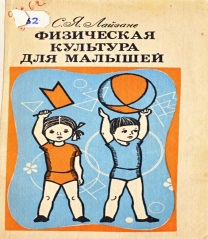 Методическое пособие для воспитателя( для реализации программы ) Лайзане С.Я. «Физическая культура для малышей», М, Просвещение, 1978 г.:Оборудование для реализации программы  Лайзане С.Я. «Физическая культура для малышей», М, Просвещение, 1978 г.:3.2. Режим дняРаспорядок дня детей от 2 месяцев до 1 года(младенческая группа)Первый год жизни детей делится на четыре качественно отличающихся друг от друга возрастных периода: от рождения до 2-3 месяцев; от 2-3 до 5-6 месяцев; от 5-6 до 9-10 месяцев; от 9-10 до 12 месяцев.     Для каждого возрастного периода рекомендован режим, учитывающий физиологические потребности и физические возможности детей.     Режим устанавливается на сутки и согласовывается с режимом ребёнка в домашних условиях. Он должен чётко соблюдаться родителями и будни, и в выходные дни.     Эмоционально положительное состояние ребёнка в течение дня, успешность восприятия им окружающей действительности зависят от полноценного и своевременного кормления, качественного и достаточного по времени сна, педагогически грамотно организованного бодрствования. Необходимо соблюдать определённую последовательность их чередования: сон, кормление, бодрствование (с 9-10 месяцев такая последовательность сохраняется частично)Продолжительность сна, бодрствования и количества кормлений в течение суток.      Длительность ночного сна постоянна (10-11 часов). В младенческой группе воспитанники живут по двум (иногда трём) режимам, что позволяет избегать скучности детей, предотвращает возникновение конфликтных ситуаций, способствует повышению качества воспитательно-оздоровительной работы. Работа с небольшой подгруппой детей обеспечивает индивидуальный подход к каждому ребенку.Режим дня     Перевод на ночной режим осуществляется с учетом возраста, состояния здоровья и особенностей поведения ребенка.     Недопустимы ранний период ребенка на режим более старшей возрастной группы, а также длительная задержка его на режиме младших детей.      Показателями соответствия режима возрастным и индивидуальным возможностям ребенка являются его деятельное, активное поведение во время бодрствования, хороший аппетит, глубокий   и достаточный по времени сон.Распорядок дня детей 1-2 лет(первая группа раннего возраста)Режим дня     Дети второго года жизни распределяются по психофизиологическим особенностям на две подгруппы: первая – с 1 года до 1 года 6 месяцев; вторая –с 1года 6 месяцев до 2 лет.     С учетом оптимальной продолжительности активного бодрствования и обеспечения необходимого по длительности сна детям каждой возрастной подгруппы рекомендуется свой режим.     Дети первой подгруппы спят днем два раза, а с 1ё года 6 месяцев их переводят на  один дневной сон. Ночной сон ребенка длится 10-11 часов. Режимы составлены так, чтобы по возможности развести время бодрствования и сна каждой подгруппы (когда дети первой подгруппы спят, дети второй подгруппы бодрствуют, и наоборот). Необходимо рационально использовать время, отведенное для самостоятельной деятельности детей.      Небольшое число одновременно бодрствующих детей позволяет уделить внимание каждому ребенку, чаще общаться с ним, следить за его состоянием, поведением, настроением и воздействовать на детей с учетом их индивидуальных особенностей.     Необходимо учить детей занимать себя, если взрослый занят с нуждающимся в его помощи малышом; помогать вовремя сменить вид деятельности; обеспечивать эмоционально положительное состояние детей в играх и других видах самостоятельной  деятельности.     Для каждой возрастной подгруппы разработан режим для холодного и теплого времени года. В холодный период бодрствование подгруппы организуется в помещении.     Прогулка предусмотрена в вечернее время (с родителями). Дети второй подгруппы гуляют 1-2 раза в день (в зависимости от погодных условий).В теплое время года жизнь детей всей группы организуется на специально оборудованном озеленённом участке детского сада.     В помещении проводятся кормление, сон, гигиенические и оздоровительно-закаливающие процедуры.Режим дня в холодный период годаРежим дня в теплый период года     Пока воспитатель проводит игру-занятие с одной подгруппой детей, помощник воспитателя играет с другой подгруппой. По окончании игры-занятия помощник воспитателя уводит детей спать.     Перевод ребенка на режим второй подгруппы (с 1года 6 месяцев) производится постепенно. Показателями для перевода является: возрастающая потребность в более длительном бодрствовании, изменения в поведении при укладывании, физическое развитие и состояние здоровья.Оздоровительно-закаливающие процедуры     Осуществлять оздоровительно-закаливающие процедуры с использованием естественных факторов: воздуха, солнца, воды. В групповых помещениях поддерживать постоянную  температуру воздуха (+21-22◦ С.). одежда детей в помещении должна быть двухслойной.     Во время сна поддерживать в спальне прохладную температуру (+15-16◦ С). Осуществлять закаливание детей во время во время одевания детей после сна при переодевании в течение дня.     Одним из эффективных закаливающих мероприятий является прогулка с детьми в любую погоду не менее 4 часов (в зимнее время – до температуры -15◦С). В ненастье можно гулять с детьми  на крытой веранде, организуя подвижные игры (зайчики скачут на лужайке, мышки убегают от кота в норки и др.).     В теплое время года на прогулке предусмотреть кратковременное  (3-5 мин.) пребывание детей под прямыми  лучами солнца. В конце прогулки разрешать походить 2-3 минуты босиком по теплому песку (убедившись предварительно в его чистоте и безопасности).     После  окончания прогулки в летнее время сочетать гигиенические и закаливающие процедуры при умывании и мытье ног, при этом учитывать состояние здоровья каждого ребенка и степень его привыкания к воздействию воды.     Вопрос о характере специальных закаливающих процедур решается администрацией и медицинским персоналом дошкольного учреждения с учетом пожеланий родителей.Распорядок дня детей от 2 лет до школыРежим дня     Правильный распорядок дня - это рациональная продолжительность и разумное чередование различных видов деятельности и отдыха детей в течение суток. Основным принципом правильного построения распорядка является его соответствие возрастным психофизиологическим особенностям детей. Следует стремиться к тому, чтобы приблизить режим дня к индивидуальным особенностям ребёнка.     В таблице приведены режимы дня для различных возрастных групп. Режим дня составлен с расчётом на 10.30 пребывание ребёнка в детском саду.     В режиме дня указана общая длительность занятий, включая перерывы между их различными видами. Педагог самостоятельно дозирует объём образовательной нагрузки, не превышая при этом максимально допустимую санитарно-эпидемиологическими правилами и нормативами нагрузку. В тёплое время дня часть занятий можно проводить на участке во время прогулки.     В середине занятий статического характера рекомендуется проводить физкультминутки.     Занятия по дополнительному образованию (студии, кружки, секции и т.д.) для детей дошкольного возраста недопустимо проводить за счёт времени, отведённого на прогулки и дневной сон.     Важно, чтобы каждый ребёнок чувствовал себя в детском саду комфортно, безопасно; знал, что его здесь любят, что о нём позаботятся. Повышенное внимание надо уделять детям, которые неохотно расстаются с родителями и не хотят оставаться в группе, особенно в период адаптации к детскому саду.Распорядок дняОсобенности организации режимных моментов     Осуществляя режимные моменты, необходимо учитывать индивидуальные особенности детей (длительность сна, вкусовые предпочтения, темп деятельности и т.д.). Приближенный к индивидуальным особенностям ребёнка режим детского сада способствует его комфорту, хорошему настроению и активности.     Приём пищи. Не следует заставлять детей есть, важно, чтобы они ели с аппетитом. Дети едят охотнее, если предоставлять им право выбора блюд (хотя бы из двух блюд). Надо учитывать, что дети едят с разной скоростью, поэтому следует предоставлять им возможность принимать пищу в своём темпе.     Недопустимо заставлять ребёнка сидеть за столом в ожидании еды или после её приёма. Поев, ребёнок может поблагодарить и заняться самостоятельными играми.      Прогулка. Для укрепления здоровья детей, удовлетворения их потребности в двигательной активности, профилактики утомления необходимы ежедневные прогулки.     Нельзя сокращать продолжительность прогулки. Важно обеспечить достаточное пребывание детей на свежем воздухе в течение дня.     Ежедневное чтение. В режиме дня целесообразно выделить постоянное время для ежедневного чтения детям. Читать следует не только художественную литературу, но и познавательные книги, детские иллюстрированные энциклопедии, рассказы для детей по истории и культуре родной стороны и зарубежных стран. Чтение книг и обсуждение прочитанного помогает на примере литературных героев воспитывать в детях социально-нравственные качества, избегая нудных и бесполезных поучений и нотаций. При этом нельзя превращать чтение в занятие – у ребенка всегда должен быть выбор: слушать или заниматься своими делами. Задача педагога – сделать процесс чтения увлекательным и интересным для всех детей.     Дневной сон. Необходимо создавать для полноценного сна детей. Для этого в помещении, где спят дети, следует создать спокойную, тихую обстановку, обеспечить постоянный приток свежего воздуха. Кроме того, быстрому засыпанию и глубокому сну способствуют полноценная двигательная активность в течение дня и спокойные тихие игры, снимающие перевозбуждение.Физкультурно-оздоровительная работаВ дошкольной организации необходимо проводить постоянную работу по укреплению здоровья детей, закаливанию организма и совершенствованию его функций.Под руководством медицинского персонала следует осуществлять комплекс закаливающих процедур с использованием природных факторов: воздуха, солнца, воды, с учетом состояния здоровья детей и местных условий. При проведении закаливающих мероприятий нужно осуществлять дифференцированный подход к детям, учитывая их индивидуальные возможности.По решению администрации, медицинского персонала дошкольного учреждения и родителей необходимо проводить специальные закаливающие процедуры (например, сауна с контрастным обливанием и прочее).Важно обращать внимание на выработку у детей правильной осанки.В помещение следует обеспечивать оптимальный температурный режим, регулярное проветривание; приучать детей находиться в помещении в облегченной одежде.Необходимо обеспечить пребывание детей на воздухе в соответствии с режимом дня.Важно обеспечивать оптимальный двигательный режим – рациональное сочетание различных видов занятий и форм двигательной активности,  в котором общая продолжительность двигательной активности составляет не менее 60% от всего времени бодрствования.Следует поощрять участие детей в совместных подвижных играх физических упражнениях на прогулке. Развивать инициативу детей в организации самостоятельных подвижных и спортивных игр и упражнений, поощрять самостоятельное использование детьми имеющегося физкультурного и спортивно-игрового оборудования.Воспитывать у детей интерес к физическим упражнениям, учить пользоваться физкультурным оборудованием вне занятий (в свободное время).Ежедневно следует проводить с желающими детьми утреннюю гимнастику.В процессе образовательной деятельности, требующей высокой умственной нагрузки, и в середине времени, отведенного на непрерывную образовательную деятельность, рекомендуется проводить физкультминутку длительностью 1-3 минуты.При наличии соответствующих условий можно обучать детей плаванию и гидроаэробике (в старшей и подготовительной группах).Режим двигательной активностиПроектирование воспитательно-образовательного процесса     Воспитательно-образовательный процесс строится с учетом контингента воспитанников, их индивидуальных и возрастных особенностей, потенциала педагогов и социального заказа родителей.     При организации воспитательно-образовательного процесса обеспечивается единство воспитательных, развивающих, обучающих целей и  задач, при этом поставленные цели и задачи решаются без перегрузки детей.     Учебный план3.3.Особенности традиционных событий, праздников, мероприятий     В МБДОУ Б- детском саду «Светлячок» свои  традиции событий, праздников, мероприятий сложились в каждом корпусе до объединения в одно учреждение в 2006 году. В настоящее время традиции каждого корпуса обогатились, благодаря  тому, что педагоги поработали в разных корпусах во время капитальных  ремонтов зданий  с 2013 по 2016 год, перенимая на практике и вникая в самобытные системы работы каждого здания. В здании  свой стиль, свои особенности   в соответствии с подбором детей, кадров, материальной базы. В основном здании никогда не пропустят празднование в марте жаворонков или неделю театра,  корпус Черемушки тесно работает с музеем , с местными мастерами –умельцами, у них много событий, связанных с народной культурой, встречи с местными поэтами, народными коллективами, различные выставки. Корпус Сказка реализует больше проектов патриотической направленности. Например, один из  своих проектов- «Факел» они посылали на грант Губернатора Алтайского края. Этот проект включает патриотические, трудовые, спортивные и творческие мероприятия.             В целом праздники, события, проекты, реализуемые в нашем детском саду  ориентированы на все направления развития ребенка дошкольного возраста и посвящены различным сторонам человеческого бытия,  они  вызывают личностный интерес детей к: • явлениям нравственной жизни ребенка • окружающей природе • миру искусства и литературы • традиционным для семьи, общества и государства праздничным событиям • событиям, формирующим чувство гражданской принадлежности ребенка (родной поселок, День народного единства, День защитника Отечества и др.) • сезонным явлениям • народной культуре и традициям. Примерное планирование традиционных событий, праздников, мероприятийГрупповые развлечения: «День рождения», физкультурное, театрализованное, музыкальное (каждую неделю, если нет общего мероприятия)Особенности организации развивающей предметно-пространственной среды.     Особенности организации развивающей предметно-пространственной среды      Развивающая предметно-пространственная среда обеспечивает максимальную реализацию образовательного потенциала пространства ДОУ, групп, а также территории, прилегающей к ДОУ или находящейся на небольшом удалении, приспособленной для реализации Программы (далее - участок), материалов, оборудования и инвентаря для развития детей дошкольного возраста в соответствии с особенностями каждого возрастного этапа, охраны и укрепления их здоровья, учета особенностей и коррекции недостатков их развития.      Развивающая предметно-пространственная среда обеспечивает возможность общения и совместной деятельности детей (в том числе детей разного возраста) и взрослых, двигательной активности детей, а также возможности для уединения.      Развивающая предметно-пространственная среда обеспечивает: -реализацию различных образовательных программ; -учет национально-культурных, климатических условий, в которых осуществляется образовательная деятельность; -учет возрастных особенностей детей.      Развивающая предметно-пространственная среда в ДОУ содержательна, насыщенна, трансформируема, полифункциональна, вариативна, доступна и безопасна. Насыщенность среды соответствует возрастным возможностям детей и содержанию программы.      Для полноценного физического развития, охраны и укрепления здоровья детей в детском саду имеются: физкультурный зал, тренажёрное оборудование, кабинет для медицинского осмотра, изолятор, физкультурные центры в группах.      Для художественно-эстетического развития функционирует музыкальный зал, центры творчества в группах.      Для познавательно и речевого развития в группах созданы центры опытно-экспериментальной деятельности, конструирования, дидактических и развивающих игр, книжный уголок.      Для социально-коммуникативного развития в группах и на участках имеется – игровое оборудование.      Наш детский сад оснащён оборудованием для разнообразных видов детской деятельности в помещении и на участках. В группах имеется игровой материал для познавательного развития детей раннего и дошкольного возраста, музыкального развития, для продуктивной и творческой деятельности, для сюжетно-ролевых игр; игрушки и оборудование для игр во время прогулок; оборудование для физического, речевого, интеллектуального развития; игры, способствующие развитию у детей психических процессов.      Образовательное пространство оснащено средствами обучения и воспитания (в том числе техническими), соответствующими материалами, в том числе расходным игровым, спортивным, оздоровительным оборудованием, инвентарем (в соответствии со спецификой программы).      Организация образовательного пространства и разнообразие материалов, оборудования и инвентаря (в здании и на участке) обеспечивает: - игровую, познавательную, исследовательскую и творческую активность всех воспитанников, экспериментирование с доступными детям материалами (в том числе с песком и водой); - двигательную активность, в том числе развитие крупной и мелкой моторики, участие в подвижных играх и соревнованиях; - эмоциональное благополучие детей во взаимодействии с предметно-пространственным окружением; - возможность самовыражения детей.      В соответствии с комплексно-тематическим принципом планирования образовательного процесса в ДОУ, во всех возрастных группах созданы следующие центры развития детей: -Центр двигательной активности -Центр сюжетно-ролевой игры -Центр театрализованной деятельности -Центр познавательно-исследовательской деятельности -Центр книги -Центр художественного творчества -Центр природно-экологической деятельности -Центр строительной деятельности -Центр трудовой деятельности -Центр безопасности дорожного движения -Центр русской культуры и малой Родины -Центр музыкальной деятельности -Центр информационный -Центр сенсорики.      В МБДОУ функционирует логопедический пункт с необходимым оборудованными для работы учителя-логопеда по коррекции речи детей старшего дошкольного возраста. Логопедический пункт условно разбит на зоны: -Зона развития высших психических функций -Зона развития навыков звуко-буквенного анализа и синтеза, обучение грамоте -Зона формирования лексико-грамматического строя речи и связной речи -Зона развития фонематического слуха и формирование фонематического восприятия -Зона развития мелкой моторики -Зона развития речевого дыхания, артикуляционной моторики, слоговой структуры слова -Зона логопедического обследования.      В МБДОУ оборудован кабинет психолога для осуществления полноценного психического развития ребёнка, укрепление физического здоровья и психического благополучия.      Территория детского сада оснащена специальным оборудованием: - теневые навесы, со спортивными комплексами и оборудованием для игр детей; - физкультурная оборудованная площадка; - цветники и клумбы; - тропа здоровья.      Доступность среды предполагает: - доступность для воспитанников во все помещений, где осуществляется образовательная деятельность; - свободный доступ детей, в том числе детей с ограниченными возможностями здоровья, к играм, игрушкам, материалам, пособиям, обеспечивающим все основные виды детской активности; - исправность и сохранность материалов и оборудования.      Безопасность предметно-пространственной среды предполагает соответствие всех ее элементов требованиям по обеспечению надежности и безопасности их использования.      В МБДОУ обеспечена периодическая сменяемость игрового материала, появление новых предметов, стимулирующих игровую, двигательную, познавательную и исследовательскую активность детей.      В МБДОУ созданы все условия для разностороннего развития детей с 2-х месяцев и до прекращения образовательных отношений. Созданию развивающей среды способствуют подходы к формированию структуры здания, его многофункциональной планировке, взаимосвязи внутренних и внешних сред, к системе трансформирующего оборудования.      Оформление и оборудование всех помещений детского сада осуществляется с учётом следующих позиций: - комфортность и безопасность для детей; - эстетичность как определённый стандарт жизни современного человека.      Созданы условия для совместной и индивидуальной активности детей. Мы считаем, что успехи и достижения детей возможны лишь тогда, когда в детском саду созданы все необходимые условия для развития личности каждого ребёнка и каждого взрослого в единой воспитательно-образовательной системе.Радина Лариса НиколаевнаИ.о. заведующего, председатель райкома профсоюза работников образования Благовещенского районаГалкина Елена ВикторовнаСтарший воспитатель, руководитель РМО педагогов ДОУ, почетный работник общего образования РФ;Хижняк Евгения ВячеславовнаСтарший воспитатель, почетный работник общего образования РФ;Обязательная часть (не менее 60%)Часть программы, разработанная участниками образовательных отношений, входящая в 40%Примерная общеобразовательная программа дошкольного образования «От рождения до школы» Н.Е. Вераксы, Т.С. Комаровой, М.А. ВасильевойАвторское планирование  по музыкальному развитию Е.Н. Арсениной «Музыкальные занятия по программе «От рождения до школы», Волгоград, «Учитель», 2012-2014гг Программа «Математические ступеньки» Е.В. Колесниковой, Москва, ТЦ СФЕРА,2017 гЛайзане С. Я. «Физическая культура для малышей», М, Просвещение, 1978 наименованиеавторГод изданияИздательствостраницыМузыкальные занятия по программе «От рождения до школы» группа раннего возраста.Е.Н. Арсенина2012Волгоград, Учитель8-144Музыкальные занятия по программе «От рождения до школы» Младшая группа.Е.Н. Арсенина2012Волгоград, Учитель6-157Музыкальные занятия по программе «От рождения до школы» Средняя группа.Е.Н. Арсенина2012Волгоград, Учитель6-190Музыкальные занятия по программе «От рождения до школы» Старшая группа.Е.Н. Арсенина2012Волгоград, Учитель11-213Музыкальные занятия по программе «От рождения до школы» Подготовительная к школе группа.Е.Н. Арсенина2012Волгоград, Учитель15-188Первое полугодие.Второе полугодие.Ходьба:стайкой за воспитателем в разные стороны и в заданном направлении;парами, держась за руки;по кругу, взявшись за руки;змейкой между стульчиками (кубами, кеглями);с переступанием через веревку (палку, кубики, обручи); друг за другом.Ходьба:в колонне по одному, на носках;с остановкой и сменой направления по сигналу;переходящая к бегу, и наоборот;на месте, шаг вперед, вбок, назад;на месте кружиться в одну и другую сторону;с предметом (платочек, обруч, флажок и др.).Бег:переход от ходьбы к бегу, и наоборот;врассыпную;стайкой, гурьбой за воспитателем, в индивидуальном темпе; в заданном направлении. Бег:друг за другом, в указанном направлении и со сменой направления;между предметами;по дорожке (ширина 40-50 см)\в играх;с ленточкой (обручем, погремушкой), в колонне по одному.На третьем году жизни у детей бег становится легче, появляется полетность, координация движений рук и ног при бегеПрыжки. Поскоки: на месте на двух ногах; на двух ногах с продвижением вперед; _ прыжки через ленту (веревку), положенную на коврик (ковровую дорожку).через параллельные линии или веревки (на расстоянии 10-20 см). Прыжки:в длину с места на двух ногах (как можно дальше); через параллельные линии (веревки на расстоянии 20-30 см)\ вверх, касаясь предмета, находящегося в 10-15 см от поднятой руки ребенка;в глубину (спрыгивать с высоты 10, 20, 30 см)Ползание: на четвереньках по прямой;с подлезанием под ленту (веревку, рейку, дугу, гимнастическую скамейку);по дорожке между линиями (веревками);с последующим переползанием через гимнастическую скамейку.Ползание:на четвереньках по лежащей на полу и наклонной доске; по гимнастической скамейке; ходить на четвереньках;лазать по лесенке-стремянке, гимнастической стенке вверх и вниз приставным и переменным шагом.Катание и бросание:прокатывать мячи воспитателю двумя руками стоя и сидя (на расстоянии 0,5-1,5 м)\бросать мяч от груди и из-за головы двумя руками; бросать мяч двумя руками снизу;.бросать мелкие предметы (маленькие мячи, мешочек с песком, шишки, шарики) вдаль правой и левой рукой;катать мяч вперед и под дугу (стульчик, веревку).Катание, бросание, ловля: катать мяч с продвижением вперед; друг другу стоя и сидя (расстояние 0,5-1 м).бросать мяч через ленту, через сетку, в сетку (верхняя часть сетки на уровне глаз ребенка на расстоянии 1-1,5 м)\бросать предмет в стоящую на полу (или на уровне груди ребенка) горизонтальную цель (корзину, ящик с расстояния 100-125 см) двумя руками, правой и левой рукой;ловить мяч, брошенный воспитателем.Равновесие:ходьба по прямой и извилистой дорожке, намеченной мелом, выложенной шнурами на полу (ширина 20-30 см); по доске;по наклонной доске (приподнятой одним концом на высоту 20 см); по гимнастической скамейке;с перешагиванием линии, палки, кубиков, рейки (высота 10-15 см).Равновесие . Ходьба:по извилистой линии, шнуру (2-3 м)\бег между линиями;на четвереньках по гимнастической скамейке;с перешагиванием из обруча в обруч, с ящика на ящик;с кружением на месте.Организованная образовательная деятельность Совместная с педагогом образовательная детская деятельность, деятельность в ходе режимных моментов Самостоятельная деятельность детей Непрерывная образовательная деятельность (групповая, подгрупповая, индивидуальная) Утренняя гимнастика. Гимнастика после сна. Прогулки. Комплексы закаливающих процедур. Дежурства. Чтение художественной литературы. Экскурсии. Игровая деятельность: дидактическая игра, игра- исследование, сюжетно-ролевая, подвижные и традиционные народные игры Театрализованная деятельность: театрализованные игры, игры- драматизации, инсценирование, игры-этюды, обыгрывание проблемных ситуаций Культурно-досуговая деятельность: праздники, развлечения, досуги, концерты, театрализованные представления, организация творческих выставок детских работ. Ситуативные беседы Игровая деятельность: дидактическая игра, игра- исследование, сюжетно-ролевая, подвижные, театрализованные игры. Самостоятельная деятельность в центрах (уголках) развития. Использование пооперационных карт. Самостоятельная творческая. изобразительная деятельность. Рассматривание книг, иллюстраций, картинок, альбомов. Конструктивная деятельность (из строительных, подручных, природных материалов. Самостоятельная двигательная активность Образовательная область Первая половина дня Вторая половина дня Социально -коммуникативное развитие - Утренний прием детей, индивидуальные и подгрупповые беседы - Формирование навыков культуры еды - Этика быта, трудовые поручения - Формирование навыков культуры общения - Театрализованные игры - Сюжетно-ролевые игры - Индивидуальная работа - Эстетика быта - Трудовые поручения - Игры с ряжением - Работа в книжном уголке - Общение младших и старших детей - Сюжетно - ролевые игры Познавательное развитие - Игры-занятия - Дидактические игры - Наблюдения - Беседы - Экскурсии по участку - Исследовательская работа, опыты и экспериментирование. - Игры - Досуги - Индивидуальная работа Речевое развитие - Игры- занятия - Чтение - Дидактические игры - Беседы - Ситуации общения - Игры - Чтение - Беседы - Инсценирование Художественно-эстетическое развитие - НОД по музыкальному воспитанию и изобразительной деятельности - Эстетика быта - Экскурсии в природу (на участке) - Музыкально-художественные досуги - Индивидуальная работа Физическое развитие - Прием детей в детский сад на воздухе в теплое время года - Утренняя гимнастика (подвижные игры, игровые сюжеты) - Гигиенические процедуры (обширное умывание, полоскание рта) - Закаливание в повседневной жизни (облегченная одежда в группе, одежда по сезону на прогулке, обширное умывание, воздушные ванны) - Физкультминутки на занятиях - НОД по физкультуре - Прогулка в двигательной активности- Гимнастика после сна - Закаливание (воздушные ванны, ходьба босиком в спальне) - Физкультурные досуги, игры и развлечения - Самостоятельная двигательная деятельность - Прогулка (индивидуальная работа по развитию движений) Образовательная область Первая половина дня Вторая половина дня Социально -коммуникативное развитие - Утренний прием детей, индивидуальные и подгрупповые беседы - Формирование навыков культуры еды - Этика быта, трудовые поручения - Дежурства в столовой, в природном центре, помощь в подготовке к занятиям - Формирование навыков культуры общения - Театрализованные игры - Сюжетно-ролевые игры- Воспитание в процессе хозяйственно-бытового труда в природе - Эстетика быта - Тематические досуги в игровой форме - Работа в книжном центре - Общение младших и старших детей (совместные игры, спектакли) - Сюжетно - ролевые игры Познавательное развитие - НОД по познавательному развитию - Дидактические игры - Наблюдения - Беседы - Экскурсии по участку - Исследовательская работа, опыты и экспериментирование. - Развивающие игры - Интеллектуальные досуги - Индивидуальная работа Речевое развитие - НОД по развитию речи - Чтение - Беседа - Театрализованные игры - Развивающие игры - Дидактические игры - Словесные игры - Чтение Художественно-эстетическое развитие -НОД по музыкальному воспитанию и изобразительной деятельности - Эстетика быта - Экскурсии в природу - Музыкально-художественные досуги - Индивидуальная работа Физическое развитие- Прием детей в детский сад на воздухе в теплое время года - Утренняя гимнастика (подвижные игры, игровые сюжеты) - Гигиенические процедуры (обширное умывание, полоскание рта) - Закаливание в повседневной жизни (облегченная одежда в группе, одежда по сезону на прогулке, обширное умывание, воздушные ванны) - Специальные виды закаливания - Физкультминутки - НОД по физическому развитию - Прогулка в двигательной активности- Гимнастика после сна - Закаливание (воздушные ванны, ходьба босиком в спальне) - Физкультурные досуги, игры и развлечения - Самостоятельная двигательная деятельность - Прогулка (индивидуальная работа по развитию движений) Образовательная область Формы образовательной деятельности Социально-коммуникативное развитие Занятия по развитию речи и ознакомлению с окружающим миром, наблюдения в природе, беседы нравственно-этического и познавательного содержания, чтение художественной литературы, досуги, праздники. Беседы по серии тематических картин. Дидактические, сюжетно-ролевые, подвижные, игры и упражнения. Игры-драматизации, игровые задания, игры-импровизации, театрализованные, настольно-печатные игры. Поручения, дежурства. Ситуативные беседы и решение проблемных ситуаций. Ручной труд, коллективный труд в природе. Хозяйственно-бытовой труд, самообслуживание. Тематические экскурсии. Исследовательская деятельность детей в познавательных центрах развития. Исследовательская деятельность детей в познавательных центрах развития. Использование информационно-компьютерных технологий и технических средств обучения (презентации, видеофильмы, мультфильмы), игровые тренинги, работа с рабочей тетрадью. Пространственное моделирование, индивидуальная работа по социально-коммуникативному развитию детей. Физическое развитие Физкультурные занятия в зале и на воздухе. Утренняя гимнастика. Прогулка (утро/вечер). Гимнастика пробуждения». Спортивные, физкультурные досуги и праздники. Физкультминутки. Подвижные, спортивные игры и физкультурные упражнения на воздухеПознавательное развитие Занятия по познавательному развитию. Игровые занятия с использованием полифункционального игрового оборудования. Игровые упражнения. Деятельность с сенсорным оборудованием. Деятельность в условиях специально оборудованной полифункциональной интерактивной среде. Дидактические игры. Продуктивная деятельность. Чтение, видео просмотры. Исследования и экспериментирование. Тематические выставки. Проектная деятельность. Проблемно-поисковые ситуации. Презентации. Целевые прогулки и экскурсии. Речевое развитие Занятия по: -обучению пересказу с опорой на вопросы воспитателя -обучению составлению описательного рассказа об игрушке с опорой на речевые схемы -обучению пересказу по серии сюжетных картинок -обучению пересказу по картине -обучению пересказу литературного произведения. Чтение художественной литературы. Заучивание наизусть небольших по объему художественных произведений разных жанров. Беседы. Словесные игры. Подвижные игры со словами. Хороводные игры. Пальчиковые игры. Игры-инсценировки. Речевые упражнения, задания. Показ настольного театра, работа с фланелеграфом. Рассматривание иллюстраций. Беседы. Работа в книжном уголке. Экскурсии. Проектная деятельность. Моделирование и обыгрывание проблемных ситуаций. Экспериментирование со словом. Индивидуальная работа. Словотворчество Художественно-эстетическое развитие Занятия изобразительной деятельности: рисование, лепка, аппликация, конструирование. Тематические мастер-классы. Творческие конкурсы. Рассматривание эстетически привлекательных объектов природы, быта, произведений искусства. Музыкальные занятия. Праздники, развлечения. Музыка в повседневной жизни. Театрализованная деятельность. Слушание музыкальных сказок, беседы с детьми о музыке. Просмотр мультфильмов, фрагментов детских музыкальных фильмов. Музыкальные игры, хороводы с пением. Развитие танцевально-игрового творчества. Музыкальное сопровождение разных видов образовательной деятельности Участие родителей в жизни МБДОУ Формы участия В проведении мониторинговых исследований -Анкетирование -интервьюирование - «Родительская почта» В создании условий - Участие в субботниках по благоустройству территории;-помощь в создании предметно-развивающей среды; -оказание помощи в ремонтных работах; В управлении МБДОУ -Участие в работе Совета МБДОУ, в групповых родительских  комитетах, общем родительском собранииВ просветительской деятельности, направленной на повышение педагогической культуры, расширение информационного поля родителей -наглядная информация (стенды, папки-передвижки, семейные и групповые фотоальбомы, фоторепортажи, постеры; -доступ к библиотеке и ресурсам учреждения; -создание странички на сайте Учреждения; -консультации; -родительские собрания; - мастер-классы;- тренингиВ воспитательно-образовательном процессе МБДОУ, направленном на установление сотрудничества и партнерских отношений с целью вовлечения родителей в единое образовательное пространство - участие в работе Совета МБДОУ, родительском комитете, родительских собраниях Совместные праздники, развлечения.  - Участие в творческих выставках, смотрах-конкурсах - Мероприятия с родителями в рамках проектной деятельности №Наименованиеиспользуемых программ, методических пособий, культурных практикавторГод изданияИздательствоФормирование элементарных математических представлений. Вторая  группа раннего возраста.И.А. ПомораеваВ.А. Позина2015М.,Мозаика-СинтезРазвитие речи в детском саду. Вторая  группа раннего возраста.В.В. Гербова2015М.,Мозаика-СинтезОзнакомление с природой в детском саду. Вторая  группа раннего возраста.О.А. Соломенникова2016М.,Мозаика-СинтезРебенок третьего года жизниПод ред С.Н. Теплюк2016М.,Мозаика-СинтезФизическая культура для малышейС.Я. Лайзане1987М.,ПросвещениеЗанятия с детьми 2-3 летГ.И. Винникова2009М, ТЦ «Сфера»Хрестоматия для чтения детям в детском саду и дома: 1-3 годаСост. М.В. Юдаева2014М. , «Самовар»Хрестоматия для дошкольников 2-4 года-2001Ростов на Дону, «Книга»Книга для чтения в детском саду и дома: 2-4 года-20-11М., «Оникс»Музыкальные занятия по программе «От рождения до школы» группа раннего возраста.Е.Н. Арсенина2012Волгоград, УчительРазвитие игровой деятельности. Вторая  группа раннего возраста.Н.Ф. Губанова2016М.,Мозаика-СинтезСовременные игровые методики развития интеллектаЛ. Береславский, А. Береславская2010М., Школьная прессаПридумай словоО.С. Ушакова2014М, ТЦ «Сфера»Формирование основ безопасности у дошкольников(для занятий с 2 до 7 лет)К.Ю. Белая2015М.,Мозаика-СинтезАзбука закаливанияА.П. Лаптев1986М, Физкультура и спортОбразовательная деятельность с детьми на прогулке: прогулочные карты: методическое пособие Автор-сост. О. Р. Меремьянина2014Барнаул: КГБОУ АКИПКРО№Наименованиеиспользуемых программ, методических пособий, культурных практикавторГод изданияИздательствоФормирование элементарных математических представлений. Младшая группа.И.А. ПомораеваВ.А. Позина2015М.,Мозаика-СинтезРазвитие речи в детском саду. Младшая группа.В.В. Гербова2016М.,Мозаика-СинтезОзнакомление с природой в детском саду. Младшая группа.О.А. Соломенникова2015М.,Мозаика-СинтезОзнакомление с предметным и социальным окружением. Младшая группа.О.В. Дыбина2015М.,Мозаика-СинтезИзобразительная деятельность в детском саду. Младшая группа.Т. С. Комарова2015М.,Мозаика-СинтезФизическая культура в детском саду. Младшая группа.Л.И. Пензулаева2015М.,Мозаика-СинтезАзбука закаливанияА.П. Лаптев1986М, Физкультура и спортОбразовательная деятельность с детьми на прогулке: прогулочные карты: методическое пособие Автор-сост. О. Р. Меремьянина2014Барнаул: КГБОУ АКИПКРОХрестоматия для чтения детям в детском саду и дома: 3-4 годаСост. М.В. Юдаева2014М. , «Самовар»Хрестоматия для дошкольников 2-4 года-2001Ростов на Дону, «Книга»Книга для чтения в детском саду и дома: 2-4 года-20-11М., «Оникс»Музыкальные занятия по программе «От рождения до школы» Младшая группа.Е.Н. Арсенина2012Волгоград, УчительРазвитие игровой деятельности. Младшая группа.Н.Ф. Губанова2015М.,Мозаика-СинтезСовременные игровые методики развития интеллектаЛ. Береславский, А. Береславская2010М., Школьная прессаПридумай словоО.С. Ушакова2014М, ТЦ «Сфера»Формирование основ безопасности у дошкольников(для занятий с 2 до 7 лет)К.Ю. Белая2015М.,Мозаика-СинтезЗнакомим дошкольников с правилами дорожного движения. (для занятий с 3 до 7 лет)Т.Ф. Саулина2015М.,Мозаика-СинтезСоциально-нравственное воспитание дошкольников(для занятий с 3 до 7 лет)Р.С. Буре2014М.,Мозаика-Синтез№Наименованиеиспользуемых программ, методических пособий, культурных практикавторГод изданияИздательствоМетодическое пособие «Математика для детей 4-5 лет»Рабочая тетрадь для детей 4-5 лет «Я считаю до пяти»Демонстрационный дидактический  материал «Математика для детей 4-5 лет»Е.В. Колесникова2017М, ТЦ «Сфера»Развитие речи в детском саду. Средняя группа.В.В. Гербова2015М.,Мозаика-СинтезКонструирование из строительного материала Средняя группа.Л.В. Куцакова2014М.,Мозаика-СинтезТворим и мастерим .Ручной труд в детском саду и домаЛ.В. Куцакова2010М.,Мозаика-СинтезАзбука закаливанияА.П. Лаптев1986М, Физкультура и спортОбразовательная деятельность с детьми на прогулке: прогулочные карты: методическое пособие Автор-сост. О. Р. Меремьянина2014Барнаул: КГБОУ АКИПКРООзнакомление с природой в детском саду. Средняя группа.О.А. Соломенникова2015М.,Мозаика-СинтезОзнакомление с предметным и социальным окружением. Средняя группа.О.В. Дыбина2015М.,Мозаика-СинтезИзобразительная деятельность в детском саду. Средняя группа.Т. С. Комарова2015М.,Мозаика-СинтезФизическая культура в детском саду. Средняя группа.Л.И. Пензулаева2015М.,Мозаика-СинтезХрестоматия для средней группыСост. М.В. Юдаева2014М. , «Самовар»Формирование основ безопасности у дошкольников(для занятий с 2 до 7 лет)К.Ю. Белая2015М.,Мозаика-СинтезЭтические беседы с дошкольниками (для занятий с 4 до 7 лет)В.И. Петрова, Т.Д. Стульник2015М.,Мозаика-СинтезМузыкальные занятия по программе «От рождения до школы» Средняя группа.Е.Н. Арсенина2012Волгоград, УчительРазвитие игровой деятельности. Средняя группа.Н.Ф. Губанова2014М.,Мозаика-СинтезСовременные игровые методики развития интеллектаЛ. Береславский, А. Береславская2010М., Школьная прессаПридумай словоО.С. Ушакова2014М, ТЦ «Сфера»Знакомим дошкольников с правилами дорожного движения. (для занятий с 3 до 7 лет)Т.Ф. Саулина2015М.,Мозаика-СинтезСоциально-нравственное воспитание дошкольников(для занятий с 3 до 7 лет)Р.С. Буре2014М.,Мозаика-СинтезОздоровительная гимнастика. Комплексы упражнений для занятий с детьми 3-7 летЛ.И. Пензулаева2016М.,Мозаика-СинтезПрограмма оздоровления детей в ДОУЛ.П. Банникова2008М, ТЦ «Сфера»Движение день за днемМ.А. Рунова2007М, Линка-прессКомплексы утренней гимнастики в детском садуК.С. Бабина1978М, ПросвещениеПодвижные игры с детьми младшего дошкольного возрастаЕ.А. Тимофеева1986М, ПросвещениеУтренняя гимнастика под музыкуЕ.П. Иова, А.Я. Иоффе, О.Д. Головчинер1984М, ПросвещениеУтренняя гимнастика в детском садуЕ.Н. Вареник2008М, ТЦ «Сфера»Русское народное творчество в детском садуА.П. Усова1972М,ПросвещениеТворчество детей в работе с различными материаламиЕ.К. Брыкина1998МоскваКукольный театр-дошкольникамТ.Н. и Ю.Г. Караманенко1982М,ПросвещениеЧто можно сделать из природного материалаЭ.К. Гульянц, И.Я. Базик1984М,ПросвещениеПриродные дары для поделок и игрыМ.И. Нагибина2000ЯрославльЗнакомим дошкольников с народной культуройА.Я. Чебан, Л.Л. Бурлакова2011ТЦ СФЕРАБеседы с дошкольниками о профессияхТ.В. Потапова2003ТЦ СФЕРАСюжетно-дидактические игры с математическим содержаниемА.А. Смоленцева1993М, Просвещение№Наименованиеиспользуемых программ, методических пособий, культурных практикавторГод изданияИздательствоМетодическое пособие «Математика для детей 5-6 лет»Рабочая тетрадь для детей 5-6 лет «Я считаю до десяти»Демонстрационный дидактический  материал «Математика для детей 5-6 лет»Е.В. Колесникова2017М, ТЦ «Сфера»Развитие речи в детском саду. Старшая группа.В.В. Гербова2015М.,Мозаика-СинтезКонструирование из строительного материала Старшая группа.Л.В. Куцакова2014М.,Мозаика-СинтезТворим и мастерим .Ручной труд в детском саду и домаЛ.В. Куцакова2010М.,Мозаика-СинтезОзнакомление с природой в детском саду. Старшая группа.О.А. Соломенникова2015М.,Мозаика-СинтезОзнакомление с предметным и социальным окружением. Старшая группа.О.В. Дыбина2015М.,Мозаика-СинтезИзобразительная деятельность в детском саду. Старшая группа.Т. С. Комарова2015М.,Мозаика-СинтезФизическая культура в детском саду. Старшая группа.Л.И. Пензулаева2015М.,Мозаика-СинтезХрестоматия для старшей группыСост. М.В. Юдаева2014М. , «Самовар»Формирование основ безопасности у дошкольников(для занятий с 2 до 7 лет)К.Ю. Белая2015М.,Мозаика-СинтезЭтические беседы с дошкольниками (для занятий с 4 до 7 лет)В.И. Петрова, Т.Д. Стульник2015М.,Мозаика-СинтезМузыкальные занятия по программе «От рождения до школы» Старшая группа.Е.Н. Арсенина2012Волгоград, УчительАзбука закаливанияА.П. Лаптев1986М, Физкультура и спортОбразовательная деятельность с детьми на прогулке: прогулочные карты: методическое пособие Автор-сост. О. Р. Меремьянина2014Барнаул: КГБОУ АКИПКРОПолная хрестоматия для дошкольников с методическими подсказками для педагогов и родителейС.Д. Томилова2015М., АСТСовременные игровые методики развития интеллектаЛ. Береславский, А. Береславская2010М., Школьная прессаПридумай словоО.С. Ушакова2014М, ТЦ «Сфера»Знакомим дошкольников с правилами дорожного движения. (для занятий с 3 до 7 лет)Т.Ф. Саулина2015М.,Мозаика-СинтезСоциально-нравственное воспитание дошкольников(для занятий с 3 до 7 лет)Р.С. Буре2014М.,Мозаика-СинтезАзбука пешеходаЕ.А. и С.А. Козловские2007М, 3 РимОздоровительная гимнастика. Комплексы упражнений для занятий с детьми 3-7 летЛ.И. Пензулаева2016М.,Мозаика-СинтезПрограмма оздоровления детей в ДОУЛ.П. Банникова2008М, ТЦ «Сфера»Движение день за днемМ.А. Рунова2007М, Линка-прессКомплексы утренней гимнастики в детском садуК.С. Бабина1978М, ПросвещениеПодвижные игры с детьми младшего дошкольного возрастаЕ.А. Тимофеева1986М, ПросвещениеУтренняя гимнастика под музыкуЕ.П. Иова, А.Я. Иоффе, О.Д. Головчинер1984М, ПросвещениеУтренняя гимнастика в детском садуЕ.Н. Вареник2008М, ТЦ «Сфера»Русское народное творчество в детском садуА.П. Усова1972М,ПросвещениеТворчество детей в работе с различными материаламиЕ.К. Брыкина1998МоскваКукольный театр-дошкольникамТ.Н. и Ю.Г. Караманенко1982М,ПросвещениеЧто можно сделать из природного материалаЭ.К. Гульянц, И.Я. Базик1984М,ПросвещениеПриродные дары для поделок и игрыМ.И. Нагибина2000ЯрославльИнформационно-коммуникационные технологии в дошкольном образованииИ.И. Комарова, А.В. Туликов2013М.Мозаика- синтезЗнакомим дошкольников с народной культуройА.Я. Чебан, Л.Л. Бурлакова2011ТЦ СФЕРАБеседы с дошкольниками о профессияхТ.В. Потапова2003ТЦ СФЕРАСюжетно-дидактические игры с математическим содержаниемА.А. Смоленцева1993М, Просвещение№Наименованиеиспользуемых программ, методических пособий, культурных практикавторГод изданияИздательствоМетодическое пособие «Математика для детей 6-7 лет»Рабочая тетрадь для детей 6-7 лет «Я считаю до десяти»Демонстрационный дидактический  материал «Математика для детей 6-7 лет»Е.В. Колесникова2017М, ТЦ «Сфера»Развитие речи в детском саду. Подготовительная к школе группа.В.В. Гербова2015М.,Мозаика-СинтезКонструирование из строительного материала Подготовительная к школе группа.Л.В. Куцакова2014М.,Мозаика-СинтезТворим и мастерим .Ручной труд в детском саду и домаЛ.В. Куцакова2010М.,Мозаика-СинтезХрестоматия для дошкольников Готовимся к школеОзнакомление с предметным и социальным окружением. Подготовительная к школе группа.О.В. Дыбина2015М.,Мозаика-СинтезИзобразительная деятельность в детском саду. Подготовительная к школе группа.Т. С. Комарова2015М.,Мозаика-СинтезФизическая культура в детском саду. Подготовительная к школе группа.Л.И. Пензулаева2015М.,Мозаика-СинтезХрестоматия для подготовительной  группыСост. М.В. Юдаева2014М. , «Самовар»Хрестоматия для детей старшего дошкольного возрастаСост. З.Я. Рез, Л.М. Гурович1990М.,ПросвещениеХрестоматия для детей старшего дошкольного возрастаСост. Р.И. Жуковская, Л.А. Пеньевская1981М.,ПросвещениеФормирование основ безопасности у дошкольников(для занятий с 2 до 7 лет)К.Ю. Белая2015М.,Мозаика-СинтезЭтические беседы с дошкольниками (для занятий с 4 до 7 лет)В.И. Петрова, Т.Д. Стульник2015М.,Мозаика-СинтезМузыкальные занятия по программе «От рождения до школы» Подготовительная к школе группа.Е.Н. Арсенина2012Волгоград, УчительПридумай словоО.С. Ушакова2014М, ТЦ «Сфера»Знакомим дошкольников с правилами дорожного движения. (для занятий с 3 до 7 лет)Т.Ф. Саулина2015М.,Мозаика-СинтезАзбука закаливанияА.П. Лаптев1986М, Физкультура и спортОбразовательная деятельность с детьми на прогулке: прогулочные карты: методическое пособие Автор-сост. О. Р. Меремьянина2014Барнаул: КГБОУ АКИПКРОСоциально-нравственное воспитание дошкольников(для занятий с 3 до 7 лет)Р.С. Буре2014М.,Мозаика-СинтезАзбука пешеходаЕ.А. и С.А. Козловские2007М, 3 РимОздоровительная гимнастика. Комплексы упражнений для занятий с детьми 3-7 летЛ.И. Пензулаева2016М.,Мозаика-СинтезПрограмма оздоровления детей в ДОУЛ.П. Банникова2008М, ТЦ «Сфера»Движение день за днемМ.А. Рунова2007М, Линка-прессКомплексы утренней гимнастики в детском садуК.С. Бабина1978М, ПросвещениеПодвижные игры с детьми младшего дошкольного возрастаЕ.А. Тимофеева1986М, ПросвещениеУтренняя гимнастика под музыкуЕ.П. Иова, А.Я. Иоффе, О.Д. Головчинер1984М, ПросвещениеУтренняя гимнастика в детском садуЕ.Н. Вареник2008М, ТЦ «Сфера»Русское народное творчество в детском садуА.П. Усова1972М,ПросвещениеТворчество детей в работе с различными материаламиЕ.К. Брыкина1998МоскваКукольный театр-дошкольникамТ.Н. и Ю.Г. Караманенко1982М,ПросвещениеЧто можно сделать из природного материалаЭ.К. Гульянц, И.Я. Базик1984М,ПросвещениеПриродные дары для поделок и игрыМ.И. Нагибина2000ЯрославльИнформационно-коммуникационные технологии в дошкольном образованииИ.И. Комарова, А.В. Туликов2013М.Мозаика- синтезЗнакомим дошкольников с народной культуройА.Я. Чебан, Л.Л. Бурлакова2011ТЦ СФЕРАБеседы с дошкольниками о профессияхТ.В. Потапова2003ТЦ СФЕРАСюжетно-дидактические игры с математическим содержаниемА.А. Смоленцева1993М, ПросвещениеНаименование 	Количество Ноутбук        3 шт.Компьютер 8  шт.Проектор3  шт.Экран3 шт.МФУ(принтер-сканер, копир)7  шт.Принтер цветной3  шт.DVD-проигрыватель\видеомагнитофон1  шт. Магнитола 4 штФотоаппарат  цифровой с видеокамерой3  шт.Телевизор8 шт.Музыкальный центр4 шт.Электронное фортепиано2 шт.Методические пособия   для реализации программы по музыкальному развитию: Методические пособия   для реализации программы по музыкальному развитию: Методические пособия   для реализации программы по музыкальному развитию: Методические пособия   для реализации программы по музыкальному развитию: Методические пособия   для реализации программы по музыкальному развитию: Возраст2-3 года(1 год обучения)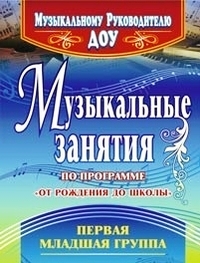 Возраст3-4 года(2 год обучения)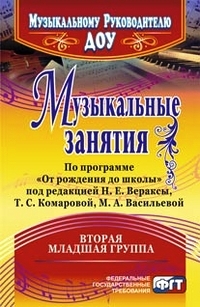 Возраст 4-5 лет(3 год обучения)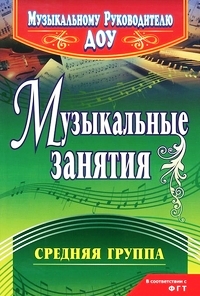 Возраст 5-6 лет(4 год обучения)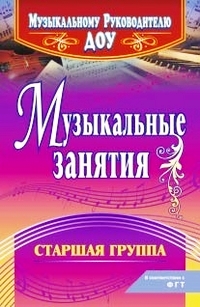 Возраст 6-7 лет(5 год обучения)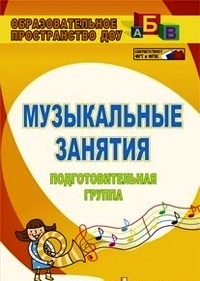 Литература для реализации программы: Литература для реализации программы: Литература для реализации программы: Литература для реализации программы: Литература для реализации программы: Методические пособия   для воспитателя 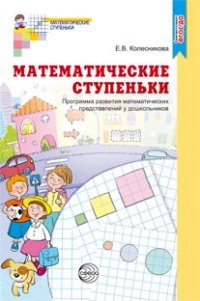 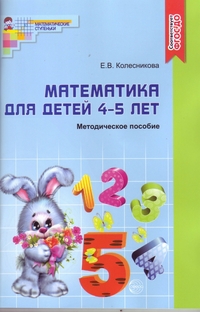 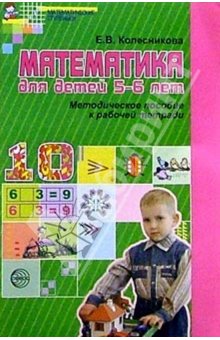 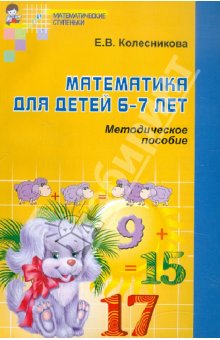 Для детейДля детейВозраст 4-5 лет(1 год обучения)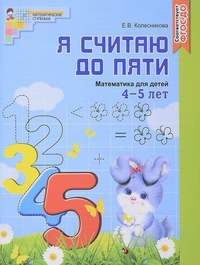 Возраст 5-6 лет(2 год обучения)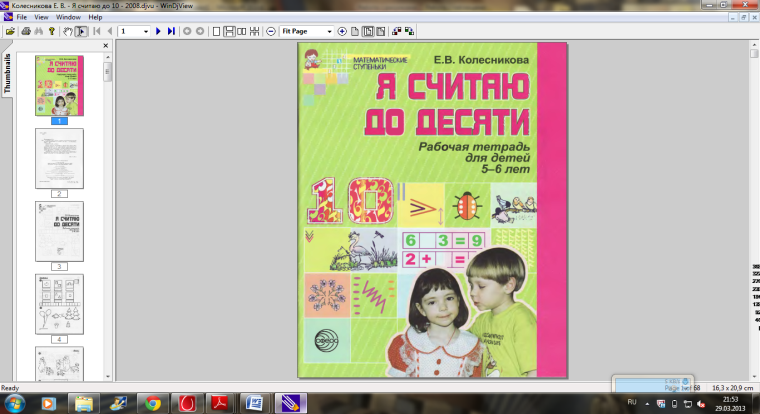 Возраст 6-7 лет(3 год обучения)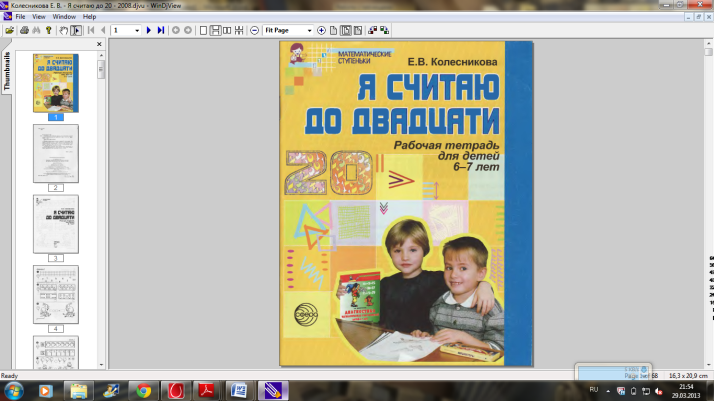 Для детейДля детей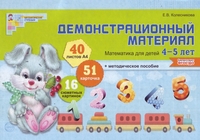 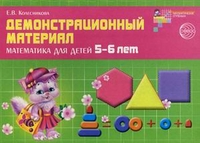 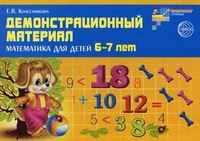 наименованиеколичество (штук)наименованиеколичество (штук)Флажки цветные25 Мячи резиновые разного диаметра 2 размераПо 10Платочки цветные25 Обручи пластмассовые10Ленты цветные25 Мешочки с песком25Кегли10Погремушки25Кубики30Шишки сосновые50Дорожки для равновесия3Воротики3Стойки 2Стойка для метания в цель1Гимнастические скамейки2Шведская стенка3 отсекаДоска ребристая3Палки круглые20Мячи набивные6Палки плоские20Возраст Кормление Кормление Бодрствование Дневной сонДневной сонВозраст количествоинтервал, часдлительность, часколичество периодовдлительность, час1-3 мес.731-1,541,5-23-5-6 мес.63,51,5-23-41,5-25-6-9 мес.542-2,531,5-29 мес.-1 год4-54-4,52,5-322-2,5От рождения до 2-3 мес.От рождения до 2-3 мес.От рождения до 2-3 мес.От 2-3 до 5-6 мес.От 2-3 до 5-6 мес.То 5-6 до 9-10 мес.То 5-6 до 9-10 мес.То 5-6 до 9-10 мес.То 5-6 до 9-10 мес.То 5-6 до 9-10 мес.От 9-10 до 12 мес.От 9-10 до 12 мес.ДомаДомаДомаДомаДомаДомаДомаДомаДомаДомаДомаДомаДомаДомаПодъем по мере пробужденияПодъем по мере пробужденияПодъем по мере пробужденияБодрствованиеБодрствованиеБодрствование6.00-7.006.00-7.006.00-7.006.00-7.306.00-7.306.00-7.306.00-8.006.00-8.006.00-8.006.00-8.006.30-9.00Кормление Кормление Кормление 6.006.006.006.006.006.006.006.006.006.00__ДомаДомаДомаДомаДомаДомаВ дошкольном учрежденииВ дошкольном учрежденииВ дошкольном учрежденииВ дошкольном учрежденииВ дошкольном учрежденииВ дошкольном учрежденииВ дошкольном учрежденииВ дошкольном учрежденииПрием детейПрием детей____________7.00-8.007.00-8.007.00-8.007.00-8.007.00-8.007.00-8.00Сон на воздухе Сон на воздухе 7.00-9.007.00-9.007.00-9.007.00-9.007.30-9.307.30-9.308.00-10.008.00-10.008.00-10.00______Кормление Кормление 9.009.009.009.009.309.3010.0010.0010.00______Бодрствование Бодрствование 9.00-10.009.00-10.009.00-10.009.00-10.009.30-11.0010.00-12.009.30-11.0010.00-12.0010.00-10.3010.00-10.3010.00-10.30______Игры-занятия Игры-занятия 9.30-9.409.30-9.409.30-9.409.30-9.4010.00-10.3010.00-10.3010.30-11.3010.30-11.3010.30-11.308.00-8.408.00-8.408.00-8.40Сон на воздухе Сон на воздухе 10.00-12.0010.00-12.0010.00-12.0010.00-12.0011.00-13.0011.00-13.0012.00-14.0012.00-14.0012.00-14.009.00-11.309.00-11.309.00-11.30Кормление Кормление 12.0012.0012.0012.0013.0013.0014.0014.0014.0011.3011.3011.30Бодрствование Бодрствование 12.00-13.0012.00-13.0012.00-13.0012.00-13.0013.00-14.3013.00-14.3014.00-16.0014.00-16.0014.00-16.0011.30-14.0011.30-14.0011.30-14.00Игры-занятия Игры-занятия 12.20-12.4012.20-12.4012.20-12.4012.20-12.4013.30-14.0013.30-14.0014.30-15.3014.30-15.3014.30-15.3012.00-13.3012.00-13.3012.00-13.30Сон на воздухеСон на воздухе13.00-15.0013.00-15.0013.00-15.0013.00-15.0014.30-16.3014.30-16.3016.00-18.0016.00-18.0016.00-18.0014.00-16.0014.00-16.0014.00-16.00Кормление Кормление 15.0015.0015.0015.0016.3016.3018.0018.0018.0016.0016.0016.00Уход детей домойУход детей домой____________15.00-19.0015.00-19.0015.00-19.0016.00-19.0016.00-19.0016.00-19.00ДомаДомаДомаДомаДомаДомаДомаДомаДомаДомаДомаДомаДомаДомаБодрствование 15.00-16.0015.00-16.0015.00-16.0016.30-18-0016.30-18-0016.30-18-0016.30-18-0018.00-20.0018.00-20.0016.00-20.0016.00-20.0016.00-20.0016.00-20.00Сон 16.00-18.0016.00-18.0016.00-18.00____________________Кормление 18.0018.0018.00____________19.0019.0019.0019.00Бодрствование 18.00-19.0018.00-19.0018.00-19.00____________________Сон 19.00-20.0019.00-20.0019.00-20.0018.00-19.3018.00-19.3018.00-19.3018.00-19.30____________Бодрствование 20.00-21.0020.00-21.0020.00-21.0019.30-21.0019.30-21.0019.30-21.0019.30-21.00____________От рождения до 2-3 мес.От рождения до 2-3 мес.От рождения до 2-3 мес.От 2-3 до 5-6 мес.От 2-3 до 5-6 мес.От 2-3 до 5-6 мес.От 2-3 до 5-6 мес.От 5-6 до 9-10 мес.От 5-6 до 9-10 мес.От 9-10 до 12 мес.От 9-10 до 12 мес.От 9-10 до 12 мес.От 9-10 до 12 мес.Купание 20.4520.4520.4520.3020.3020.3020.3019.4519.4519.4519.4519.4519.45Кормление 21.0021.0021.0020.4520.4520.4520.45____________Ночной сон21.00-6.0021.00-6.0021.00-6.0021.00-6.0021.00-6.0021.00-6.0021.00-6.0020.00-6.0020.00-6.0020.00-6.0020.00-6.0020.00-6.0020.00-6.00Ночное кормление 24.00 (3.00)24.00 (3.00)24.00 (3.00)23.00(3.00)23.00(3.00)23.00(3.00)23.00(3.00)22.00(3.30)22.00(3.30)23.00 (до 10 мес._23.00 (до 10 мес._23.00 (до 10 мес._23.00 (до 10 мес._1 год – 1 год 6 мес.1 год 6 мес. – 2 годаДома Дома Дома Подъем, утренний туалет6.30-7.306.30-7.30В дошкольном учрежденииВ дошкольном учрежденииВ дошкольном учрежденииПрием детей, игра7.00-8.007.00-8.00Подготовка к завтраку, завтрак7.30-8.307.30-8.30Самостоятельная деятельность 8.30-9.308.30-9.30Подготовка и проведение игры-занятия 1 (по подгруппам)_8.50-9.00-9.10Подготовка ко сну, 1-й сон9.30-12.00__Подготовка к прогулке, прогулка__9.10-11.20Возвращение с прогулки__11.20-11.30Подготовка к обеду, обед __11.30-12.00Постепенный подъем, обед12.00-12.30__Подготовка ко сну, сон__12.00-15.00Самостоятельная деятельность12.00-14.30__Подготовка и проведение игры-занятия 1 (по подгруппам)13.00-13.10-13.20__Подготовка и проведение игры-занятия 2 ( по подгруппам)13.50-14.00-14.10__Подготовка ко сну, 2-й сон 14.30-16.00__Постепенный подъем, полдник16.00-16.3015.00-15.20Самостоятельная деятельность 16.30-18.2015.20-16.30Подготовка и проведение игры-занятия 2 (по подгруппам)_16.00-16.15-16.30Подготовка к прогулке, прогулка__16.30-18.00Возвращение с прогулки, самостоятельная деятельность_18.00-18.20Подготовка к ужину, ужин18.20-18.4018.20-18.40Самостоятельная деятельность, уход домой18.40-19.0018.40-19.00ДомаДомаДомаПрогулка 19.00-20.0019.00-20.00Возвращение с прогулки, спокойные игры, гигиенические процедуры20.00-20.3020.00-20.30Подготовка ко сну, ночной сон20.30-6.30(7.30)20.30-6.30(7.30)1 год – 1 год 6 мес.1год 6 мес. – 2 годаДомаДомаДомаПодъем, утренний туалет6.30-7.306.30-7.30В дошкольном учрежденииВ дошкольном учрежденииВ дошкольном учрежденииПрием детей, самостоятельная деятельность7.00-8.007.00-8.00Подготовка к завтраку, завтрак7.30-8.307.30-8.30Прогулка, самостоятельная деятельность8.30-9.308.30-11.00Подготовка и проведение игры-занятия 1 (по подгруппам)_9.00-9.15-9.30Возвращение с прогулки, подготовка ко сну, 1-й сон9.30-12.00_Возвращение с прогулки, водные процедуры, обед_11.00-12.00Постепенный подъем, подготовка к обеду, обед12.00-12.30_Подготовка ко сну, сон__12.00-15.00Прогулка самостоятельная деятельность12.30-14.00_Подготовка и проведение игры-занятия1 (по подгруппам)13.00-13.10-13.20_Подготовка и проведение игры-занятия 2(по подгруппам)13.40-13.50-14.00_Возвращение с прогулки, водные процедуры14.00-14.30_Подготовка ко сну, 2-й сон14.30-16.30__Постепенный подъем, полдник16.30-17.0015.00-15.20Прогулка, самостоятельная деятельность17.00-18.3015.20-18.30Подготовка и проведение игры-занятия 2 (по подгруппам)_16.00-16.15-16.30Возвращение с прогулки, подготовка к ужину, ужин18.30-19.0018.30-19.00Уход домой 17.00-19.0017.00-19.00ДомаДомаДомаПрогулка 19.00-20.0019.00-20.00Возвращение с прогулки, спокойные игры, гигиенические процедуры20.00-20.3020.00-20.30Подготовка ко сну, ночной сон20.30-6.30(7.30)20.30-6.30(7.30)Режимные моментыПервая младшаяПервая младшая 2 Младшая группаСредняя группаСтаршая группаПодготовительная группаПриём детей, самостоятельная деятельность7.30-8.307.30-8.307.30-8.307.30-8.307.30-8.407.30-8.40Утренняя гимнастика8.30-8.358.30-8.358.30-8.358.30-8.408.40-8.508.40-8.50Подготовка к завтраку, завтрак8.35-9.008.35-9.008.35-9.008.40-9.008.50-9.008.50-9.00Самостоятельная деятельность, подготовка к занятиям9.00-9.209.00-9.209.00-9.209.00-9.209.00-9.209.00-9.20Занятия9.20-10.009.20-10.009.20-10.009.20-10.109.20-10.509.20-10.50Игры, подготовка к прогулке10.00-10.2010.00-10.2010.00-10.2010.10-10.3010.50-11.1010.50-11.10Прогулка 10.20-11.3010.20-11.3010.20-12.0010.30-12.0011.10-12.4011.10-12.40Возвращение с прогулки, самостоятельная деятельность, подготовка к обеду11.30-11.4511.30-11.4512.00-12.1512.00-12.2012.40-12.5012.40-12.55Обед 11.45-12.2011.45-12.2012.15-12.5012.20-13.0012.50-13.1012.55-13.15Подготовка ко сну, сон12.20-15.0012.20-15.0012.50-15.0013.00-15.0013.10-15.0013.15-15.00Постепенный подъём, гимнастика после дневного сна15.00-15.4515.00-15.4515.00-15.5015.00-15.5515.00-15.3515.00-15.35Занятия кружка----15.35-16.0015.35-16.00Подготовка к полднику, усиленный полдник15.45-16.1015.45-16.1015.50-16.2015.55-16.2516.00-16.3016.00-16.30Самостоятельная деятельность, игры, труд, кружки, индивидуальные коррекционные занятия16.10-16.4016.10-16.4016.20-16.5016.25-16.5516.30-17.0016.30-17.00Подготовка к прогулке, прогулка16.40-17.4016.40-17.4016.50-17.4016.55-17.4017.00-17.4517.00-17.45Возвращение с прогулки, самостоятельная деятельность, уход детей домой17.40-18.0017.40-18.0017.40-18.0017.40-18.0017.45-18.0017.45-18.00Формы работыВидызанятийКоличество и длительность занятий (в мин.) в зависимости от возраста детейКоличество и длительность занятий (в мин.) в зависимости от возраста детейКоличество и длительность занятий (в мин.) в зависимости от возраста детейКоличество и длительность занятий (в мин.) в зависимости от возраста детейКоличество и длительность занятий (в мин.) в зависимости от возраста детейФормы работыВидызанятий3-4 года4-5 лет5-6 лет5-6 лет6-7 летФизкультурное занятиеа) в помещении2 раза в неделю15-202 раза в неделю20-252 раза в неделю25-302 раза в неделю25-302 раза в неделю30-35Физкультурное занятиеб) на улице1 раз в неделю15-201 раз в неделю20-251 раз в неделю25-301 раз в неделю30-351 раз в неделю30-35Физкультурно-оздоровительная работа в режиме дняа) утренняя гимнастика (по желанию детей)Ежедневно5-6Ежедневно6-8Ежедневно8-10Ежедневно10-12Ежедневно10-12Физкультурно-оздоровительная работа в режиме дняб)подвижные и спортивные игры и упражнения на прогулкеЕжедневно2 раза(утором и вечером)15-20Ежедневно2 раза(утором и вечером)20-25Ежедневно2 раза(утором и вечером)25-30Ежедневно2 раза(утором и вечером)30-35Ежедневно2 раза(утором и вечером)30-35Физкультурно-оздоровительная работа в режиме дняв) физкультминутки ( в середине статического занятия)3-5 ежедневно в зависимости от вида и содержания занятий3-5 ежедневно в зависимости от вида и содержания занятий3-5 ежедневно в зависимости от вида и содержания занятий3-5 ежедневно в зависимости от вида и содержания занятий3-5 ежедневно в зависимости от вида и содержания занятийФизкультурно-оздоровительная работа в режиме дняг) занятия в бассейне 15-2020-2525-3025-3025-30Активный отдыха) физкультурный досуг1 раз в месяц201 раз в месяц201 раз в месяц30-451 раз в месяц401 раз в месяц40Активный отдыхб) физкультурный праздник_2 раза в год до 45 мин2 раза в год до 60 мин2 раза в год до 60 мин2 раза в год до 60 минАктивный отдыхв) день здоровья1 раз в квартал1 раз в квартал1 раз в квартал1 раз в квартал1 раз в кварталФормы работыВиды занятийКоличество и длительность занятий (в мин) в зависимости от возраста детейКоличество и длительность занятий (в мин) в зависимости от возраста детейКоличество и длительность занятий (в мин) в зависимости от возраста детейКоличество и длительность занятий (в мин) в зависимости от возраста детейКоличество и длительность занятий (в мин) в зависимости от возраста детейКоличество и длительность занятий (в мин) в зависимости от возраста детейФормы работыВиды занятий3-4 года4-5 лет5-6 лет6-7 лет6-7 летСамостоятельная деятельность а) самостоятельное использование физкультурного  и спортивно-игрового оборудованияежедневноежедневноежедневноежедневноежедневноСамостоятельная деятельность б) самостоятельные подвижные и спортивные игрыежедневноежедневноежедневноежедневноежедневноГруппаОрганизованная образовательная деятельностьКол-вов нед.Колич-воВ месКол-во в годОбразовательная область1 Младшая группа(от 1,5  до 3 лет)Ознакомление с окружающим1432Познавательное развитие, социально-коммуникативное развитие1 Младшая группа(от 1,5  до 3 лет)Формирование элементарных математических представлений1432Познавательное развитие, социально-коммуникативное развитие1 Младшая группа(от 1,5  до 3 лет)Развитие речи. Художественная литература2868Речевое развитие1 Младшая группа(от 1,5  до 3 лет)Рисование1436Художественно-эстетическое развитие1 Младшая группа(от 1,5  до 3 лет)Лепка1436Художественно-эстетическое развитие1 Младшая группа(от 1,5  до 3 лет)Конструирование0,5218Художественно-эстетическое развитие1 Младшая группа(от 1,5  до 3 лет)Музыкальное2872Художественно-эстетическое развитие1 Младшая группа(от 1,5  до 3 лет)Физкультурное31290Физическое развитие2 Младшая группа(от 3 до 4 лет)Ознакомление с окружающим 1436Познавательное развитие, социально-коммуникативное развитие2 Младшая группа(от 3 до 4 лет)Формирование элементарных математических представлений1436Познавательное развитие, социально-коммуникативное развитие2 Младшая группа(от 3 до 4 лет)Развитие речи. Художественная литература1436Речевое развитие2 Младшая группа(от 3 до 4 лет)Рисование1436Художественно-эстетическое развитие2 Младшая группа(от 3 до 4 лет)Лепка1436Художественно-эстетическое развитие2 Младшая группа(от 3 до 4 лет)Аппликация /конструирование1427Художественно-эстетическое развитие2 Младшая группа(от 3 до 4 лет)Музыкальное260Художественно-эстетическое развитие2 Младшая группа(от 3 до 4 лет)Физкультурное31290Физическое развитиеСредняя группа (от 4 до 5 лет)Ознакомление с окружающим 1436Познавательное развитие, социально-коммуникативное развитиеСредняя группа (от 4 до 5 лет)Формирование элементарных математических представлений1432Познавательное развитие, социально-коммуникативное развитиеСредняя группа (от 4 до 5 лет)Музыкальное2860Художественно-эстетическое развитиеСредняя группа (от 4 до 5 лет)Рисование1436Художественно-эстетическое развитиеСредняя группа (от 4 до 5 лет)Лепка1436Художественно-эстетическое развитиеСредняя группа (от 4 до 5 лет)Аппликация /конструирование0,5 +0,5428Художественно-эстетическое развитиеСредняя группа (от 4 до 5 лет)Развитие речи. Художественная литература1436Речевое развитиеСредняя группа (от 4 до 5 лет)Физкультурное31290Физическое развитиеСтаршая группа(от 5 до 6 лет)Ознакомление с окружающим 1436Познавательное развитие, социально-коммуникативное развитиеСтаршая группа(от 5 до 6 лет)Формирование элементарных математических представлений1432Познавательное развитие, социально-коммуникативное развитиеСтаршая группа(от 5 до 6 лет)Музыкальное2860Художественно-эстетическое развитиеСтаршая группа(от 5 до 6 лет)Рисование2867Художественно-эстетическое развитиеСтаршая группа(от 5 до 6 лет)Лепка\ конструирование1436Художественно-эстетическое развитиеСтаршая группа(от 5 до 6 лет)Аппликация /ручной труд1428Художественно-эстетическое развитиеСтаршая группа(от 5 до 6 лет)Развитие речи. Художественная литература2872Речевое развитиеСтаршая группа(от 5 до 6 лет)Физкультурное31290Физическое развитиеПодготовительная к школе группа(от 6 до 7 лет)Ознакомление с окружающим 1436Познавательное развитие, социально-коммуникативное развитиеПодготовительная к школе группа(от 6 до 7 лет)Формирование элементарных математических представлений1432Познавательное развитие, социально-коммуникативное развитиеПодготовительная к школе группа(от 6 до 7 лет)Развитие речи. Художественная литература. Подготовка к обучению грамоте(5 занятий)2872Речевое развитиеПодготовительная к школе группа(от 6 до 7 лет)ИЗО31299Художественно-эстетическое развитиеПодготовительная к школе группа(от 6 до 7 лет)Конструирование /ручной труд1436Художественно-эстетическое развитиеПодготовительная к школе группа(от 6 до 7 лет)Музыкальное2860Художественно-эстетическое развитиеПодготовительная к школе группа(от 6 до 7 лет)Физкультурное31290Физическое развитиеОбразовательная деятельность в ходе режимных моментовОбразовательная деятельность в ходе режимных моментовОбразовательная деятельность в ходе режимных моментовОбразовательная деятельность в ходе режимных моментовОбразовательная деятельность в ходе режимных моментовОбразовательная деятельность в ходе режимных моментовОбразовательная деятельность в ходе режимных моментовОбразовательная деятельность в ходе режимных моментовОбразовательная деятельность в ходе режимных моментовОбразовательная деятельность в ходе режимных моментовОбразовательная деятельность в ходе режимных моментовОбразовательная деятельность в ходе режимных моментовУтренняя гимнастикаУтренняя гимнастикаежедневноежедневноежедневноежедневноежедневноежедневноежедневноежедневноежедневноежедневноКомплексы закаливающих процедурКомплексы закаливающих процедурежедневноежедневноежедневноежедневноежедневноежедневноежедневноежедневноежедневноежедневноБазовый вид деятельностиБазовый вид деятельностиПериодичность Периодичность Периодичность Периодичность Периодичность Периодичность Периодичность Периодичность Периодичность Периодичность Базовый вид деятельностиБазовый вид деятельностиВторая группа раннего возрастаМладшая группа Младшая группа Средняя группа Средняя группа Средняя группа Средняя группа Старшая группаСтаршая группаПодготовительная группаГигиенические процедурыГигиенические процедурыежедневноежедневноежедневноежедневноежедневноежедневноежедневноежедневноежедневноежедневноСитуативные беседы при проведении режимных моментовСитуативные беседы при проведении режимных моментовежедневноежедневноежедневноежедневноежедневноежедневноежедневноежедневноежедневноежедневноЧтение художественной литературыЧтение художественной литературыежедневноежедневноежедневноежедневноежедневноежедневноежедневноежедневноежедневноежедневноДежурства Дежурства ежедневноежедневноежедневноежедневноежедневноежедневноежедневноежедневноежедневноежедневноПрогулки Прогулки ежедневноежедневноежедневноежедневноежедневноежедневноежедневноежедневноежедневноежедневноСамостоятельная деятельностьСамостоятельная деятельностьСамостоятельная деятельностьСамостоятельная деятельностьСамостоятельная деятельностьСамостоятельная деятельностьСамостоятельная деятельностьСамостоятельная деятельностьСамостоятельная деятельностьСамостоятельная деятельностьСамостоятельная деятельностьСамостоятельная деятельностьИгра ежедневноежедневноежедневноежедневноежедневноежедневноежедневноежедневноежедневноежедневноежедневноСам. деятельность детей в центрах (уголках) развитияежедневноежедневноежедневноежедневноежедневноежедневноежедневноежедневноежедневноежедневноежедневноФорма проведенияНазвание праздника (события)Месяц Экскурсия на школьную линейку (подготовительная группа)«День Знаний»Сентябрь Выставка - семейных поделок«Осень-рукодельница»Сентябрь Музыкальный праздник «Осень золотая»Октябрь Концерт«Поздравляем ветеранов»Октябрь Развлечение с мамами и бабушками День материНоябрь Новогодние утренники. Выставка семейных поделокНовый годДекабрь Зимний спортивный праздник«Зимние забавы»январьКонкурс Лучший чтецянварьМузыкально-спортивный праздникТематическая выставка«23 февраля» Февраль Музыкальный праздник «Праздник мам» Март Развлечение«Жаворонки» или «Масленица»Март Развлечение «День  смеха» Апрель Спортивное развлечениеДень физкультурникаАпрель Тематические занятия, творческие выставкиДень космонавтикиАпрель Комплексное занятие«День победы» Май Праздник«Проводы в школу»Май РазхвлечениеМеждународный День защиты детейИюнь Тематическая беседаДень России. Июнь Летний физкультурный праздникТематический праздникИюнь Коллаж «Наша дружная семья»Международный день семьииюльРазвлечениеТематика связана с годом, объявленным президентом РФавгустРазвлечение  по дорожной безопасности«Академия дорожной безопасности»август